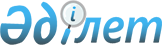 2023-2025 жылдарға арналған ауылдардың, ауылдық округтердің бюджеттері туралыМаңғыстау облысы Мұнайлы аудандық мәслихатының 2022 жылғы 28 желтоқсандағы № 27/168 шешімі.
      Қазақстан Республикасының 2008 жылғы 4 желтоқсандағы Бюджет кодексіне, Қазақстан Республикасының 2001 жылғы 23 қаңтардағы "Қазақстан Республикасындағы жергілікті мемлекеттік басқару және өзін-өзі басқару туралы" Заңына және Мұнайлы аудандық мәслихатының 2022 жылғы 22 желтоқсандағы №26/161 "2023-2025 жылдарға арналған аудандық бюджет туралы" шешіміне (нормативтік құқықтық актілерді мемлекеттік тіркеу Тізілімінде №176652 болып тіркелген) сәйкес, Мұнайлы аудандық мәслихаты ШЕШТІ:
      1. 2023-2025 жылдарға арналған ауылдардың, ауылдық округтердің бюджеттері тиісінше 1, 2, 3, 4, 5, 6, 7, 8, 9, 10, 11, 12, 13, 14, 15, 16, 17, 18, 19, 20 және 21-қосымшаларға сәйкес, оның ішінде 2023 жылға келесідей көлемдерде бекітілсін: 
      1) кірістер – 3 809 199,8 мың теңге, оның ішінде:
      салықтық түсімдер бойынша – 735 162,0 мың теңге;
      салықтық емес түсімдер бойынша –138 мың теңге;
      негізгі капиталды сатудан түсетін түсімдер бойынша – 181 648,0 мың теңге;
      трансферттер түсімдері бойынша – 2 892 251,8 мың теңге;
      2) шығындар – 3 815 678,0 мың теңге;
      3) таза бюджеттік кредиттеу – 0 теңге, оның ішінде:
      бюджеттік кредиттер – 0 теңге;
      бюджеттік кредиттерді өтеу – 0 теңге;
      4) қаржы активтерімен операциялар бойынша сальдо – 0 теңге, оның ішінде:
      қаржы активтерін сатып алу – 0 теңге;
      мемлекеттің қаржы активтерін сатудан түсетін түсімдер – 0 теңге;
      5) бюджет тапшылығы (профициті) – -6 478,2 мың теңге;
      6) бюджет тапшылығын қаржыландыру (профицитін пайдалану) - 6 478,2 мың теңге, оның ішінде:
      қарыздар түсімі – 0 теңге;
      қарыздарды өтеу – 0 теңге;
      бюджет қаражатының пайдаланылатын қалдықтары – 6 478,2 мың теңге.
      Ескерту. 1 -тармақ жаңа редакцияда - Маңғыстау облысы Мұнайлы аудандық мәслихатының 30.11.2023 № 8/52 (01.01.2023 бастап қолданысқа енгізіледі) шешімімен.


      2. 2023 жылға арналған аудандық бюджеттен ауылдар, ауылдық округтердің бюджеттеріне 636 506,0 мың теңге сомасында субвенция бөлінгені ескерілсін, оның ішінде:
      Атамекен ауылдық округіне – 31 243,0 мың теңге;
      Басқұдық ауылдық округіне – 72 116,0 мың теңге;
      Батыр ауылдық округіне – 78 037,0 мың теңге;
      Баянды ауылына – 58 148,0 мың теңге;
      Дәулет ауылдық округіне – 70 852,0 мың теңге;
      Қызылтөбе ауылдық округіне – 129 721,0 мың теңге;
      Маңғыстау ауылына – 196 389,0 мың теңге.
      2. Осы шешім 2023 жылдың 1 қаңтарынан қолданысқа енгізіледі. 2023 жылға арналған Атамекен ауылдық округінің бюджеті
      Ескерту. 1 -қосымша жаңа редакцияда - Маңғыстау облысы Мұнайлы аудандық мәслихатының 30.11.2023 № 8/52 (01.01.2023 бастап қолданысқа енгізіледі) шешімімен. 2023 жылға арналған Басқұдық ауылдық округінің бюджеті
      Ескерту. 2 -қосымша жаңа редакцияда - Маңғыстау облысы Мұнайлы аудандық мәслихатының 30.11.2023 № 8/52 (01.01.2023 бастап қолданысқа енгізіледі) шешімімен. 2023 жылға арналған Батыр ауылдық округінің бюджеті
      Ескерту. 3 -қосымша жаңа редакцияда - Маңғыстау облысы Мұнайлы аудандық мәслихатының 30.11.2023 № 8/52 (01.01.2023 бастап қолданысқа енгізіледі) шешімімен. 2023 жылға арналған Баянды ауылының бюджеті
      Ескерту. 4 -қосымша жаңа редакцияда - Маңғыстау облысы Мұнайлы аудандық мәслихатының 30.11.2023 № 8/52 (01.01.2023 бастап қолданысқа енгізіледі) шешімімен. 2023 жылға арналған Дәулет ауылдық округінің бюджеті
      Ескерту. 5 -қосымша жаңа редакцияда - Маңғыстау облысы Мұнайлы аудандық мәслихатының 30.11.2023 № 8/52 (01.01.2023 бастап қолданысқа енгізіледі) шешімімен. 2023 жылға арналған Қызылтөбе ауылдық округінің бюджеті
      Ескерту. 6 -қосымша жаңа редакцияда - Маңғыстау облысы Мұнайлы аудандық мәслихатының 30.11.2023 № 8/52 (01.01.2023 бастап қолданысқа енгізіледі) шешімімен. 2023 жылға арналған Маңғыстау ауылының бюджеті
      Ескерту. 7 -қосымша жаңа редакцияда - Маңғыстау облысы Мұнайлы аудандық мәслихатының 30.11.2023 № 8/52 (01.01.2023 бастап қолданысқа енгізіледі) шешімімен. 2024 жылға арналған Атамекен ауылдық округінің бюджеті 2024 жылға арналған Басқұдық ауылдық округінің бюджеті 2024 жылға арналған Батыр ауылдық округінің бюджеті 2024 жылға арналған Баянды ауылының бюджеті 2024 жылға арналған Дәулет ауылдық округінің бюджеті 2024 жылға арналған Қызылтөбе ауылдық округінің бюджеті 2024 жылға арналған Маңғыстау ауылының бюджеті 2025 жылға арналған Атамекен ауылдық округінің бюджеті 2025 жылға арналған Басқұдық ауылдық округінің бюджеті 2025 жылға арналған Батыр ауылдық округінің бюджеті 2025 жылға арналған Баянды ауылының бюджеті 2025 жылға арналған Дәулет ауылдық округінің бюджеті 2025 жылға арналған Қызылтөбе ауылдық округінің бюджеті 2025 жылға арналған Маңғыстау ауылының бюджеті
					© 2012. Қазақстан Республикасы Әділет министрлігінің «Қазақстан Республикасының Заңнама және құқықтық ақпарат институты» ШЖҚ РМК
				
      Мұнайлы аудандық мәслихатының хатшысы 

Б. Билялов
Мұнайлы аудандық мәслихатының2022 жылғы 28 желтоқсандағы№27/168 шешіміне 1-қосымша
Санаты
Санаты
Санаты
Санаты
Санаты
Атауы
Сомасы, мың теңге
Сыныбы
Сыныбы
Сыныбы
Сыныбы
Атауы
Сомасы, мың теңге
Кіші сыныбы
Кіші сыныбы
Атауы
Сомасы, мың теңге
1. Кірістер
320 588,2
1
Салықтық түсімдер
143 759,4
01
01
Табыс салығы
36 800,0
2
2
Жеке табыс салығы
36 800,0
04
04
Меншікке салынатын салықтар
105 759,4
1
1
Мүлікке салынатын салықтар
1 990,0
3
3
Жер салығы
 1 200,0
4
4
Көлік құралдарына салынатын салық
102 562,0
5
5
Бірыңғай жер салығы 
7,4
05
05
Тауарларға, жұмыстарға және қызметтерге салынатын iшкi салықтар 
1 200,0
3
3
Жер учаскелерін пайдаланғаны үшін төлем 
1 000,0
4
4
Кәсiпкерлiк және кәсiби қызметтi жүргiзгенi үшiн алынатын алымдар
200,0
2
Салықтық емес түсiмдер
119,0
04
04
Мемлекеттік бюджеттен қаржыландырылатын, сондай-ақ Қазақстан Республикасы Ұлттық Банкінің бюджетінен (шығыстар сметасынан) қамтылатын және қаржыландырылатын мемлекеттік мекемелер салатын айыппұлдар, өсімпұлдар, санкциялар, өндіріп алулар
119,0
1
1
Мұнай секторы ұйымдарынан және Жәбірленушілерге өтемақы қорына түсетін түсімдерді қоспағанда, мемлекеттік бюджеттен қаржыландырылатын, сондай-ақ Қазақстан Республикасы Ұлттық Банкінің бюджетінен (шығыстар сметасынан) қамтылатын және қаржыландырылатын мемлекеттік мекемелер салатын айыппұлдар, өсімпұлдар, санкциялар, өндіріп алулар
119,0
3
Негізгі капиталды сатудан түсетін түсімдер
22 328,0
03
03
Жердi және материалдық емес активтердi сату
22 328,0
1
1
Жерді сату
15 000,0
2
2
Материалдық емес активтерді сату
7 328,0
4
Трансферттердің түсімдері
154 381,8
02
02
Мемлекеттік басқарудың жоғары тұрған органдарынан түсетін трансферттер
154 381,8
3
3
Аудандардың (облыстық маңызы бар қаланың) бюджетінен трансферттер
154 381,8
Функционалдық топ
Функционалдық топ
Функционалдық топ
Функционалдық топ
Функционалдық топ
Атауы
Сомасы, мың теңге
Кіші функция
Кіші функция
Кіші функция
Кіші функция
Атауы
Сомасы, мың теңге
Бюджеттік бағдарламалардың әкімшісі
Бюджеттік бағдарламалардың әкімшісі
Бюджеттік бағдарламалардың әкімшісі
Атауы
Сомасы, мың теңге
Бағдарлама
Атауы
Сомасы, мың теңге
2. Шығындар
325 775,1
01
Жалпы сипаттағы мемлекеттік қызметтер
68 626,0
1
Мемлекеттiк басқарудың жалпы функцияларын орындайтын өкiлдi, атқарушы және басқа органдар
68 626,0
124
124
Аудандық маңызы бар қала, ауыл, кент, ауылдық округ әкімінің аппараты
 68 626,0
001
Аудандық маңызы бар қала, ауыл, кент, ауылдық округ әкімінің қызметін қамтамасыз ету жөніндегі қызметтер
68 626,0
07
Тұрғын үй-коммуналдық шаруашылық
211 062,3
3
Елді-мекендерді көркейту
211 062,3
124
124
Аудандық маңызы бар қала, ауыл, кент, ауылдық округ әкімінің аппараты
211 062,3
008
Елді мекендердегі көшелерді жарықтандыру
135 276,0
009
Елді мекендердің санитариясын қамтамасыз ету
24 388,8
011
Елді мекендерді абаттандыру мен көгалдандыру
51 397,5
12
Көлiк және коммуникация
12 725,9
1
Автомобиль көлiгi
12 725,9
124
124
Аудандық маңызы бар қала, ауыл, кент, ауылдық округ әкімінің аппараты
12 725,9
013
Аудандық маңызы бар қалаларда, ауылдарда, кенттерде, ауылдық округтерде автомобиль жолдарының жұмыс істеуін қамтамасыз ету
12 725,9
13
Басқалар
32 480,0
9
Басқалар
32 480,0 
124
124
Аудандық маңызы бар қала, ауыл, кент, ауылдық округ әкімінің аппараты
32 480,0 
057
"Ауыл-Ел бесігі" жобасы шеңберінде ауылдық елді мекендердегі әлеуметтік және инженерлік инфрақұрылым бойынша іс-шараларды іске асыру
32 480,0
15
Трансферттер
880,9
1
Трансферттер
880,9
124
124
Аудандық маңызы бар қала, ауыл, кент, ауылдық округ әкімінің аппараты
880,9
048
Пайдаланылмаған (толық пайдаланылмаған) нысаналы трансферттерді қайтару
880,9
3. Таза бюджеттік кредиттеу
0
бюджеттік кредиттер
0
бюджеттік кредиттерді өтеу
0
4. Қаржы активтерімен операциялар бойынша сальдо
0
қаржы активтерін сатып алу
0
мемлекеттің қаржы активтерін сатудан түсетін түсімдер
0
5. Бюджет тапшылығы (профициті)
- 5 186,9
6. Бюджет тапшылығын қаржыландыру (профицитін пайдалану)
5 186,9
қарыздар түсімі
0
қарыздарды өтеу
0
8
Бюджет қаражатының пайдаланылатын қалдықтары
5 186,9
01
01
Бюджет қаражаты қалдықтары
5 186,9
1
Бюджет қаражатының бос қалдықтары
5 186,9Мұнайлы аудандық мәслихатының2023 жылғы 23 қазандағы №6/38 шешіміне 2-қосымша
Санаты
Санаты
Санаты
Санаты
Атауы
Сомасы, мың теңге
Сыныбы
Сыныбы
Сыныбы
Атауы
Сомасы, мың теңге
Кіші сыныбы
Кіші сыныбы
Атауы
Сомасы, мың теңге
1. Кірістер
510 852,1
1
Салықтық түсімдер
125 931,0
01
Табыс салығы
44 500,0
2
2
Жеке табыс салығы
44 500,0
04
Меншікке салынатын салықтар
81 231,0
1
1
Мүлікке салынатын салықтар
1 865,0
3
3
Жер салығы
800,0
4
4
Көлік құралдарына салынатын салық
78 566,0
5
5
Бірыңғай жер салығы 
0
05
Тауарларға, жұмыстарға және қызметтерге салынатын iшкi салықтар 
200,0
3
3
Жер учаскелерін пайдаланғаны үшін төлем 
0
4
4
Кәсiпкерлiк және кәсiби қызметтi жүргiзгенi үшiн алынатын алымдар
200,0
2
Салықтық емес түсiмдер
0
04
Мемлекеттік бюджеттен қаржыландырылатын, сондай-ақ Қазақстан Республикасы Ұлттық Банкінің бюджетінен (шығыстар сметасынан) қамтылатын және қаржыландырылатын мемлекеттік мекемелер салатын айыппұлдар, өсімпұлдар, санкциялар, өндіріп алулар
0
1
1
Мұнай секторы ұйымдарынан және Жәбірленушілерге өтемақы қорына түсетін түсімдерді қоспағанда, мемлекеттік бюджеттен қаржыландырылатын, сондай-ақ Қазақстан Республикасы Ұлттық Банкінің бюджетінен (шығыстар сметасынан) қамтылатын және қаржыландырылатын мемлекеттік мекемелер салатын айыппұлдар, өсімпұлдар, санкциялар, өндіріп алулар
0
3
Негізгі капиталды сатудан түсетін түсімдер
20 000,0
03
Жердi және материалдық емес активтердi сату
20 000,0
1
1
Жерді сату
13 800,0
2
2
Материалдық емес активтерді сату
6 200,0
4
Трансферттердің түсімдері
364 921,1
02
Мемлекеттік басқарудың жоғары тұрған органдарынан түсетін трансферттер
364 921,1
3
3
Аудандардың (облыстық маңызы бар қаланың) бюджетінен трансферттер
364 921,1
Функционалдық топ
Функционалдық топ
Функционалдық топ
Функционалдық топ
Атауы
Сомасы, мың теңге
Кіші функция
Кіші функция
Кіші функция
Атауы
Сомасы, мың теңге
Бюджеттік бағдарламалардың әкімшісі
Бюджеттік бағдарламалардың әкімшісі
Атауы
Сомасы, мың теңге
Бағдарлама
Атауы
Сомасы, мың теңге
2. Шығындар
510 899,6
01
Жалпы сипаттағы мемлекеттік қызметтер
73 339,0
1
Мемлекеттiк басқарудың жалпы функцияларын орындайтын өкiлдi, атқарушы және басқа органдар
73 339,0
124
Аудандық маңызы бар қала, ауыл, кент, ауылдық округ әкімінің аппараты
73 339,0
001
Аудандық маңызы бар қала, ауыл, кент, ауылдық округ әкімінің қызметін қамтамасыз ету жөніндегі қызметтер
68 486,0
022
Мемлекеттік органның күрделі шығыстары
4 853,0
07
Тұрғын үй-коммуналдық шаруашылық
249 166,9
3
Елді-мекендерді көркейту
249 166,9
124
Аудандық маңызы бар қала, ауыл, кент, ауылдық округ әкімінің аппараты
249 166,9
008
Елді мекендердегі көшелерді жарықтандыру
184 495,3
009
Елді мекендердің санитариясын қамтамасыз ету
33 493,6
011
Елді мекендерді абаттандыру мен көгалдандыру
31 178,0
12
Көлiк және коммуникация
8 544,0
1
Автомобиль көлiгi
8 544,0
124
Аудандық маңызы бар қала, ауыл, кент, ауылдық округ әкімінің аппараты
8 544,0
013
Аудандық маңызы бар қалаларда, ауылдарда, кенттерде, ауылдық округтерде автомобиль жолдарының жұмыс істеуін қамтамасыз ету
8 544,0
13
Басқалар
179 848,0
9
Басқалар
179 848,0 
124
Аудандық маңызы бар қала, ауыл, кент, ауылдық округ әкімінің аппараты
179 848,0 
057
"Ауыл-Ел бесігі" жобасы шеңберінде ауылдық елді мекендердегі әлеуметтік және инженерлік инфрақұрылым бойынша іс-шараларды іске асыру
179 848,0
15
Трансферттер
1,7
1
Трансферттер
1,7
124
Аудандық маңызы бар қала, ауыл, кент, ауылдық округ әкімінің аппараты
1,7
048
Пайдаланылмаған (толық пайдаланылмаған) нысаналы трансферттерді қайтару
1,7
3. Таза бюджеттік кредиттеу
0
бюджеттік кредиттер
0
бюджеттік кредиттерді өтеу
0
4. Қаржы активтерімен операциялар бойынша сальдо
0
қаржы активтерін сатып алу
0
мемлекеттің қаржы активтерін сатудан түсетін түсімдер
0
5. Бюджет тапшылығы (профициті)
- 47,5
6. Бюджет тапшылығын қаржыландыру (профицитін пайдалану)
47,5
қарыздар түсімі
0
қарыздарды өтеу
0
8
Бюджет қаражатының пайдаланылатын қалдықтары
47,5
01
Бюджет қаражаты қалдықтары
47,5
1
Бюджет қаражатының бос қалдықтары
47,5Мұнайлы аудандық мәслихатының2023 жылғы 23 қазандағы№6/38 шешіміне 3-қосымша
Санаты
Санаты
Санаты
Санаты
Атауы
Сомасы, мың теңге
Сыныбы
Сыныбы
Сыныбы
Атауы
Сомасы, мың теңге
Кіші сыныбы
Атауы
Сомасы, мың теңге
1. Кірістер
691 344,0
1
Салықтық түсімдер
54 921,3
01
01
Табыс салығы
 18 700,0
2
Жеке табыс салығы
 18 700,0
04
04
Меншікке салынатын салықтар
32 221,3
1
Мүлікке салынатын салықтар
1 081,0
3
Жер салығы
1 772,0
4
Көлік құралдарына салынатын салық
29 365,0
5
Бірыңғай жер салығы 
3,3
05
05
Тауарларға, жұмыстарға және қызметтерге салынатын iшкi салықтар 
4 000,0
3
Жер учаскелерін пайдаланғаны үшін төлем 
4 000,0
2
Салықтық емес түсiмдер
0
04
04
Мемлекеттік бюджеттен қаржыландырылатын, сондай-ақ Қазақстан Республикасы Ұлттық Банкінің бюджетінен (шығыстар сметасынан) қамтылатын және қаржыландырылатын мемлекеттік мекемелер салатын айыппұлдар, өсімпұлдар, санкциялар, өндіріп алулар
0
1
Мұнай секторы ұйымдарынан және Жәбірленушілерге өтемақы қорына түсетін түсімдерді қоспағанда, мемлекеттік бюджеттен қаржыландырылатын, сондай-ақ Қазақстан Республикасы Ұлттық Банкінің бюджетінен (шығыстар сметасынан) қамтылатын және қаржыландырылатын мемлекеттік мекемелер салатын айыппұлдар, өсімпұлдар, санкциялар, өндіріп алулар
0
3
Негізгі капиталды сатудан түсетін түсімдер
34 100,0
03
03
Жердi және материалдық емес активтердi сату
34 100,0
1
Жерді сату
15 100,0
2
Материалдық емес активтерді сату
19 000,0
4
Трансферттердің түсімдері
602 322,7
02
02
Мемлекеттік басқарудың жоғары тұрған органдарынан түсетін трансферттер
602 322,7
3
Аудандардың (облыстық маңызы бар қаланың) бюджетінен трансферттер
 602 322,7
Функционалдық топ
Функционалдық топ
Функционалдық топ
Функционалдық топ
Атауы
Сомасы, мың теңге
Кіші функция
Кіші функция
Кіші функция
Атауы
Сомасы, мың теңге
Бюджеттік бағдарламалардың әкімшісі
Бюджеттік бағдарламалардың әкімшісі
Атауы
Сомасы, мың теңге
Бағдарлама
2. Шығындар
691 393,4
01
Жалпы сипаттағы мемлекеттік қызметтер
83 232,9
1
Мемлекеттiк басқарудың жалпы функцияларын орындайтын өкiлдi, атқарушы және басқа органдар
83 232,9
124
Аудандық маңызы бар қала, ауыл, кент, ауылдық округ әкімінің аппараты
83 232,9
001
Аудандық маңызы бар қала, ауыл, кент, ауылдық округ әкімінің қызметін қамтамасыз ету жөніндегі қызметтер
68 210,9
022
Мемлекеттік органның күрделі шығыстары
15 022,0
07
Тұрғын үй-коммуналдық шаруашылық
261 388,7
3
Елді-мекендерді көркейту
261 388,7
124
Аудандық маңызы бар қала, ауыл, кент, ауылдық округ әкімінің аппараты
261 388,7
008
Елді мекендердегі көшелерді жарықтандыру
195 429,2
009
Елді мекендердің санитариясын қамтамасыз ету
19 990,1
011
Елді мекендерді абаттандыру мен көгалдандыру
45 969,4
12
Көлiк және коммуникация
5 200,0
1
Автомобиль көлiгi
5 200,0
124
Аудандық маңызы бар қала, ауыл, кент, ауылдық округ әкімінің аппараты
5 200,0
013
Аудандық маңызы бар қалаларда, ауылдарда, кенттерде, ауылдық округтерде автомобиль жолдарының жұмыс істеуін қамтамасыз ету
5 200,0
13
Басқалар
341 563,0
9
Басқалар
341 563,0
124
Аудандық маңызы бар қала, ауыл, кент, ауылдық округ әкімінің аппараты
341 563,0
057
"Ауыл-Ел бесігі" жобасы шеңберінде ауылдық елді мекендердегі әлеуметтік және инженерлік инфрақұрылым бойынша іс-шараларды іске асыру
341 563,0
15
Трансферттер
8,8
1
Трансферттер
8,8
124
Аудандық маңызы бар қала, ауыл, кент, ауылдық округ әкімінің аппараты
8,8
048
Пайдаланылмаған (толық пайдаланылмаған) нысаналы трансферттерді қайтару
8,8
3. Таза бюджеттік кредиттеу
0
бюджеттік кредиттер
0
бюджеттік кредиттерді өтеу
0
4. Қаржы активтерімен операциялар бойынша сальдо
0
қаржы активтерін сатып алу
0
мемлекеттің қаржы активтерін сатудан түсетін түсімдер
0
5. Бюджет тапшылығы (профициті)
-49,4
6. Бюджет тапшылығын қаржыландыру (профицитін пайдалану)
49,4
қарыздар түсімі
0
қарыздарды өтеу
0
8
Бюджет қаражатының пайдаланылатын қалдықтары
49,4
01
Бюджет қаражаты қалдықтары
49,4
1
Бюджет қаражатының бос қалдықтары
49,4Мұнайлы аудандық мәслихатының2023 жылғы 23 қазандағы №6/38 шешіміне 4-қосымша
Санаты
Санаты
Санаты
Санаты
Атауы
Сомасы, мың теңге
Сыныбы
Сыныбы
Сыныбы
Атауы
Сомасы, мың теңге
Кіші сыныбы
Кіші сыныбы
Атауы
Сомасы, мың теңге
1. Кірістер
319 700,4
1
Салықтық түсімдер
53 534,0
01
Табыс салығы
12 900,0
2
2
Жеке табыс салығы
12 900,0
04
Меншікке салынатын салықтар
39 257,0
1
1
Мүлікке салынатын салықтар
625,0
3
3
Жер салығы
1 500,0
4
4
Көлік құралдарына салынатын салық
37 128
5
5
Бірыңғай жер салығы 
4,0
05
Тауарларға, жұмыстарға және қызметтерге салынатын iшкi салықтар 
1 377,0
3
3
Жер учаскелерін пайдаланғаны үшін төлем 
1 377,0
2
Салықтық емес түсiмдер
1,0
01
Мемлекеттік меншіктен түсетін кірістер
1,0
5
5
Мемлекет меншігіндегі мүлікті жалға беруден түсетін кірістер
1,0
04
Мемлекеттік бюджеттен қаржыландырылатын, сондай-ақ Қазақстан Республикасы Ұлттық Банкінің бюджетінен (шығыстар сметасынан) қамтылатын және қаржыландырылатын мемлекеттік мекемелер салатын айыппұлдар, өсімпұлдар, санкциялар, өндіріп алулар
0 
1
1
Мұнай секторы ұйымдарынан және Жәбірленушілерге өтемақы қорына түсетін түсімдерді қоспағанда, мемлекеттік бюджеттен қаржыландырылатын, сондай-ақ Қазақстан Республикасы Ұлттық Банкінің бюджетінен (шығыстар сметасынан) қамтылатын және қаржыландырылатын мемлекеттік мекемелер салатын айыппұлдар, өсімпұлдар, санкциялар, өндіріп алулар
0 
3
Негізгі капиталды сатудан түсетін түсімдер
22 800,0
03
Жердi және материалдық емес активтердi сату
22 800,0
1
1
Жерді сату
16 000,0
2
2
Материалдық емес активтерді сату
6 800,0
4
Трансферттердің түсімдері
243 365,4
02
Мемлекеттік басқарудың жоғары тұрған органдарынан түсетін трансферттер
243 365,4
3
3
Аудандардың (облыстық маңызы бар қаланың) бюджетінен трансферттер
243 365,4
Функционалдық топ
Функционалдық топ
Функционалдық топ
Функционалдық топ
Атауы
Сомасы, мың теңге
Кіші функция
Кіші функция
Кіші функция
Атауы
Сомасы, мың теңге
Бюджеттік бағдарламалардың әкімшісі
Бюджеттік бағдарламалардың әкімшісі
Атауы
Сомасы, мың теңге
Бағдарлама
2. Шығындар
319 957,0
01
Жалпы сипаттағы мемлекеттік қызметтер
57 608,7
1
Мемлекеттiк басқарудың жалпы функцияларын орындайтын өкiлдi, атқарушы және басқа органдар
57 608,7
124
Аудандық маңызы бар қала, ауыл, кент, ауылдық округ әкімінің аппараты
57 608,7
001
Аудандық маңызы бар қала, ауыл, кент, ауылдық округ әкімінің қызметін қамтамасыз ету жөніндегі қызметтер
53 482,7
022
Мемлекеттік органның күрделі шығыстары
4 126,0
07
Тұрғын үй-коммуналдық шаруашылық
88 386,0
3
Елді-мекендерді көркейту
88 386,0
124
Аудандық маңызы бар қала, ауыл, кент, ауылдық округ әкімінің аппараты
88 386,0
008
Елді мекендердегі көшелерді жарықтандыру
57 223,7
009
Елді мекендердің санитариясын қамтамасыз ету
15 543,5
011
Елді мекендерді абаттандыру мен көгалдандыру
15 618,8
08
Мәдениет, спорт, туризм және ақпараттық кеңістік
35 432,0
1
Мәдениет саласындағы қызмет
35 432,0
124
Аудандық маңызы бар қала, ауыл, кент, ауылдық округ әкімінің аппараты
35 432,0
006
Жергілікті деңгейде мәдени-демалыс жұмысын қолдау
35 432,0
12
Көлiк және коммуникация
2 458,4
1
Автомобиль көлiгi
2 458,4
124
Аудандық маңызы бар қала, ауыл, кент, ауылдық округ әкімінің аппараты
2 458,4
013
Аудандық маңызы бар қалаларда, ауылдарда, кенттерде, ауылдық округтерде автомобиль жолдарының жұмыс істеуін қамтамасыз ету
2 458,4
13
Басқалар
136 070,9
9
Басқалар
136 070,9
124
Аудандық маңызы бар қала, ауыл, кент, ауылдық округ әкімінің аппараты
136 070,9
057
"Ауыл-Ел бесігі" жобасы шеңберінде ауылдық елді мекендердегі әлеуметтік және инженерлік инфрақұрылым бойынша іс-шараларды іске асыру
136 070,9
15
Трансферттер
1,0
1
Трансферттер
1,0
124
Аудандық маңызы бар қала, ауыл, кент, ауылдық округ әкімінің аппараты
1,0
048
Пайдаланылмаған (толық пайдаланылмаған) нысаналы трансферттерді қайтару
1,0
3. Таза бюджеттік кредиттеу
0
бюджеттік кредиттер
0
бюджеттік кредиттерді өтеу
0
4. Қаржы активтерімен операциялар бойынша сальдо
0
қаржы активтерін сатып алу
0
мемлекеттің қаржы активтерін сатудан түсетін түсімдер
0
5. Бюджет тапшылығы (профициті)
-256,6
6. Бюджет тапшылығын қаржыландыру (профицитін пайдалану)
256,6
қарыздар түсімі
0
қарыздарды өтеу
0
8
Бюджет қаражатының пайдаланылатын қалдықтары
256,6
01
Бюджет қаражаты қалдықтары
256,6
1
Бюджет қаражатының бос қалдықтары
256,6Мұнайлы аудандық мәслихатының2023 жылғы 23 қазандағы№6/38 шешіміне 5-қосымша
Санаты
Санаты
Санаты
Санаты
Санаты
Атауы
Сомасы, мың теңге
Сыныбы
Сыныбы
Сыныбы
Сыныбы
Атауы
Сомасы, мың теңге
Кіші сыныбы
Кіші сыныбы
Атауы
Сомасы, мың теңге
1. Кірістер
294 405,7
1
Салықтық түсімдер
36 064,0
01
01
Табыс салығы
11 737,0
2
2
Жеке табыс салығы
11 737,0
04
04
Меншікке салынатын салықтар
23 927,0
1
1
Мүлікке салынатын салықтар
715,0
3
3
Жер салығы
100,0
4
4
Көлік құралдарына салынатын салық
23 112,0
5
5
Бірыңғай жер салығы 
0
05
05
Тауарларға, жұмыстарға және қызметтерге салынатын iшкi салықтар 
400,0
3
3
Жер учаскелерін пайдаланғаны үшін төлем 
400,0
2
Салықтық емес түсiмдер
18,0
01
01
Мемлекеттік меншіктен түсетін кірістер
18,0
5
5
Мемлекет меншігіндегі мүлікті жалға беруден түсетін кірістер
18,0
04
04
Мемлекеттік бюджеттен қаржыландырылатын, сондай-ақ Қазақстан Республикасы Ұлттық Банкінің бюджетінен (шығыстар сметасынан) қамтылатын және қаржыландырылатын мемлекеттік мекемелер салатын айыппұлдар, өсімпұлдар, санкциялар, өндіріп алулар
0
1
1
Мұнай секторы ұйымдарынан және Жәбірленушілерге өтемақы қорына түсетін түсімдерді қоспағанда, мемлекеттік бюджеттен қаржыландырылатын, сондай-ақ Қазақстан Республикасы Ұлттық Банкінің бюджетінен (шығыстар сметасынан) қамтылатын және қаржыландырылатын мемлекеттік мекемелер салатын айыппұлдар, өсімпұлдар, санкциялар, өндіріп алулар
0
3
Негізгі капиталды сатудан түсетін түсімдер
5 620,0
03
03
Жердi және материалдық емес активтердi сату
5 620,0
1
1
Жерді сату
3 720,0
2
2
Материалдық емес активтерді сату
1900,0
4
Трансферттердің түсімдері
252 703,7
02
02
Мемлекеттік басқарудың жоғары тұрған органдарынан түсетін трансферттер
252 703,7
3
3
Аудандардың (облыстық маңызы бар қаланың) бюджетінен трансферттер
252 703,7
Функционалдық топ
Функционалдық топ
Функционалдық топ
Функционалдық топ
Функционалдық топ
Атауы
Сомасы, мың теңге
Кіші функция
Кіші функция
Кіші функция
Кіші функция
Атауы
Сомасы, мың теңге
Бюджеттік бағдарламалардың әкімшісі
Бюджеттік бағдарламалардың әкімшісі
Бюджеттік бағдарламалардың әкімшісі
Атауы
Сомасы, мың теңге
Бағдарлама 
2. Шығындар
294 440,4
01
Жалпы сипаттағы мемлекеттік қызметтер
49 879,0
1
Мемлекеттiк басқарудың жалпы функцияларын орындайтын өкiлдi, атқарушы және басқа органдар
49 879,0
124
124
Аудандық маңызы бар қала, ауыл, кент, ауылдық округ әкімінің аппараты
49 879,0
001
Аудандық маңызы бар қала, ауыл, кент, ауылдық округ әкімінің қызметін қамтамасыз ету жөніндегі қызметтер
49 466,0
022
Мемлекеттік органның күрделі шығыстары
413,0
07
Тұрғын үй-коммуналдық шаруашылық
136 098,6
3
Елді-мекендерді көркейту
136 098,6
124
124
Аудандық маңызы бар қала, ауыл, кент, ауылдық округ әкімінің аппараты
136 098,6
008
Елді мекендердегі көшелерді жарықтандыру
106 233,2
009
Елді мекендердің санитариясын қамтамасыз ету
20 680,5
011
Елді мекендерді абаттандыру мен көгалдандыру
9 184,9
12
Көлiк және коммуникация
4 350,0
1
Автомобиль көлiгi
4 350,0
124
124
Аудандық маңызы бар қала, ауыл, кент, ауылдық округ әкімінің аппараты
4 350,0
013
Аудандық маңызы бар қалаларда, ауылдарда, кенттерде, ауылдық округтерде автомобиль жолдарының жұмыс істеуін қамтамасыз ету
4 350,0
13
Басқалар
104 112,4
9
Басқалар
104 112,4
124
124
Аудандық маңызы бар қала, ауыл, кент, ауылдық округ әкімінің аппараты
104 112,4
057
"Ауыл-Ел бесігі" жобасы шеңберінде ауылдық елді мекендердегі әлеуметтік және инженерлік инфрақұрылым бойынша іс-шараларды іске асыру
104 112,4
15
Трансферттер
0,4
1
Трансферттер
0,4
124
124
Аудандық маңызы бар қала, ауыл, кент, ауылдық округ әкімінің аппараты
0,4
048
Пайдаланылмаған (толық пайдаланылмаған) нысаналы трансферттерді қайтару
0,4
3. Таза бюджеттік кредиттеу
0
бюджеттік кредиттер
0
бюджеттік кредиттерді өтеу
0
4. Қаржы активтерімен операциялар бойынша сальдо
0
қаржы активтерін сатып алу
0
мемлекеттің қаржы активтерін сатудан түсетін түсімдер
0
5. Бюджет тапшылығы (профициті)
-34,7
6. Бюджет тапшылығын қаржыландыру (профицитін пайдалану)
34,7
қарыздар түсімі
0
қарыздарды өтеу
0
8
Бюджет қаражатының пайдаланылатын қалдықтары
34,7
01
01
Бюджет қаражаты қалдықтары
34,7
1
Бюджет қаражатының бос қалдықтары
34,7Мұнайлы аудандық мәслихатының2023 жылғы 23 қазандағы№6/38 шешіміне 6-қосымша
Санаты
Санаты
Санаты
Санаты
Санаты
Атауы
Сомасы, мың теңге
Сыныбы
Сыныбы
Сыныбы
Сыныбы
Атауы
Сомасы, мың теңге
Кіші сыныбы
Кіші сыныбы
Атауы
Сомасы, мың теңге
1. Кірістер
684 729,1
1
Салықтық түсімдер
116 755,0
01
01
Табыс салығы
29 800,0
2
2
Жеке табыс салығы
29 800,0
04
04
Меншікке салынатын салықтар
82 955,0
1
1
Мүлікке салынатын салықтар
1 874,0
3
3
Жер салығы
4 800,0
4
4
Көлік құралдарына салынатын салық
76 273,0
5
5
Бірыңғай жер салығы 
8,0
05
05
Тауарларға, жұмыстарға және қызметтерге салынатын iшкi салықтар 
4 000,0
3
3
Жер учаскелерін пайдаланғаны үшін төлем 
4 000,0
2
Салықтық емес түсiмдер
0
04
04
Мемлекеттік бюджеттен қаржыландырылатын, сондай-ақ Қазақстан Республикасы Ұлттық Банкінің бюджетінен (шығыстар сметасынан) қамтылатын және қаржыландырылатын мемлекеттік мекемелер салатын айыппұлдар, өсімпұлдар, санкциялар, өндіріп алулар
0
1
1
Мұнай секторы ұйымдарынан және Жәбірленушілерге өтемақы қорына түсетін түсімдерді қоспағанда, мемлекеттік бюджеттен қаржыландырылатын, сондай-ақ Қазақстан Республикасы Ұлттық Банкінің бюджетінен (шығыстар сметасынан) қамтылатын және қаржыландырылатын мемлекеттік мекемелер салатын айыппұлдар, өсімпұлдар, санкциялар, өндіріп алулар
0
3
Негізгі капиталды сатудан түсетін түсімдер
26 000,0
03
03
Жердi және материалдық емес активтердi сату
26 000,0
1
1
Жерді сату
17 000,0
2
2
Материалдық емес активтерді сату
9 000,0
4
Трансферттердің түсімдері
541 974,1
02
02
Мемлекеттік басқарудың жоғары тұрған органдарынан түсетін трансферттер
 541 974,1
3
3
Аудандардың (облыстық маңызы бар қаланың) бюджетінен трансферттер
541 974,1
Функционалдық топ
Функционалдық топ
Функционалдық топ
Функционалдық топ
Функционалдық топ
Атауы
Сомасы, мың теңге
Кіші функция
Кіші функция
Кіші функция
Кіші функция
Атауы
Сомасы, мың теңге
Бюджеттік бағдарламалардың әкімшісі
Бюджеттік бағдарламалардың әкімшісі
Бюджеттік бағдарламалардың әкімшісі
Атауы
Сомасы, мың теңге
Бағдарлама
Атауы
Сомасы, мың теңге
2. Шығындар
684 905,2
01
Жалпы сипаттағы мемлекеттік қызметтер
64 345,0
1
Мемлекеттiк басқарудың жалпы функцияларын орындайтын өкiлдi, атқарушы және басқа органдар
64 345,0
124
124
Аудандық маңызы бар қала, ауыл, кент, ауылдық округ әкімінің аппараты
64 345,0
001
Аудандық маңызы бар қала, ауыл, кент, ауылдық округ әкімінің қызметін қамтамасыз ету жөніндегі қызметтер
64 345,0
07
Тұрғын үй-коммуналдық шаруашылық
258 143,1
3
Елді-мекендерді көркейту
258 143,1
124
124
Аудандық маңызы бар қала, ауыл, кент, ауылдық округ әкімінің аппараты
258 143,1
008
Елді мекендердегі көшелерді жарықтандыру
200 390,9
009
Елді мекендердің санитариясын қамтамасыз ету
35 088,0
011
Елді мекендерді абаттандыру мен көгалдандыру
22 664,2
08
Мәдениет, спорт, туризм және ақпараттық кеңістік
101 260,4
1
Мәдениет саласындағы қызмет
101 260,4
124
124
Аудандық маңызы бар қала, ауыл, кент, ауылдық округ әкімінің аппараты
101 260,4
006
Жергілікті деңгейде мәдени-демалыс жұмысын қолдау
101 260,4
12
Көлiк және коммуникация
9 968,0
1
Автомобиль көлiгi
9 968,0
124
124
Аудандық маңызы бар қала, ауыл, кент, ауылдық округ әкімінің аппараты
9 968,0
013
Аудандық маңызы бар қалаларда, ауылдарда, кенттерде, ауылдық округтерде автомобиль жолдарының жұмыс істеуін қамтамасыз ету
9 968,0
13
Басқалар
251 188,7
9
Басқалар
251 188,7
124
124
Аудандық маңызы бар қала, ауыл, кент, ауылдық округ әкімінің аппараты
251 188,7
057
"Ауыл-Ел бесігі" жобасы шеңберінде ауылдық елді мекендердегі әлеуметтік және инженерлік инфрақұрылым бойынша іс-шараларды іске асыру
251 188,7
15
Трансферттер
0
1
Трансферттер
0
124
124
Аудандық маңызы бар қала, ауыл, кент, ауылдық округ әкімінің аппараты
0
048
Пайдаланылмаған (толық пайдаланылмаған) нысаналы трансферттерді қайтару
0
3. Таза бюджеттік кредиттеу
0
бюджеттік кредиттер
0
бюджеттік кредиттерді өтеу
0
4. Қаржы активтерімен операциялар бойынша сальдо
0
қаржы активтерін сатып алу
0
мемлекеттің қаржы активтерін сатудан түсетін түсімдер
0
5. Бюджет тапшылығы (профициті)
-176,1
6. Бюджет тапшылығын қаржыландыру (профицитін пайдалану)
176,1
қарыздар түсімі
0
қарыздарды өтеу
0
8
Бюджет қаражатының пайдаланылатын қалдықтары
176,1
01
01
Бюджет қаражаты қалдықтары
176,1
1
Бюджет қаражатының бос қалдықтары
176,1Мұнайлы аудандық мәслихатының2023 жылғы 23 қазандағы№6/38 шешіміне 7-қосымша
Санаты
Санаты
Санаты
Санаты
Санаты
Атауы
Сомасы, мың теңге
Сыныбы
Сыныбы
Сыныбы
Сыныбы
Атауы
Сомасы, мың теңге
Кіші сыныбы
Кіші сыныбы
Атауы
Сомасы, мың теңге
1. Кірістер
987 580,3
1
Салықтық түсімдер
204 197,3
01
01
Табыс салығы
71 500,0
2
2
Жеке табыс салығы
71 500,0
04
04
Меншікке салынатын салықтар
128 221,3
1
1
Мүлікке салынатын салықтар
2 885,0
3
3
Жер салығы
700,0
4
4
Көлік құралдарына салынатын салық
124 636,0
5
5
Бірыңғай жер салығы 
0,3
05
05
Тауарларға, жұмыстарға және қызметтерге салынатын iшкi салықтар 
4 476,0
3
3
Жер учаскелерін пайдаланғаны үшін төлем 
4 000,0
4
4
Кәсiпкерлiк және кәсiби қызметтi жүргiзгенi үшiн алынатын алымдар
476,0
2
Салықтық емес түсімдер
0
04
04
Мемлекеттік бюджеттен қаржыландырылатын, сондай-ақ Қазақстан Республикасы Ұлттық Банкінің бюджетінен (шығыстар сметасынан) қамтылатын және қаржыландырылатын мемлекеттік мекемелер салатын айыппұлдар, өсімпұлдар, санкциялар, өндіріп алулар
0
1
1
Мұнай секторы ұйымдарынан және Жәбірленушілерге өтемақы қорына түсетін түсімдерді қоспағанда, мемлекеттік бюджеттен қаржыландырылатын, сондай-ақ Қазақстан Республикасы Ұлттық Банкінің бюджетінен (шығыстар сметасынан) қамтылатын және қаржыландырылатын мемлекеттік мекемелер салатын айыппұлдар, өсімпұлдар, санкциялар, өндіріп алулар
0
3
Негізгі капиталды сатудан түсетін түсімдер
50 800,0
03
03
Жердi және материалдық емес активтердi сату
50 800,0
1
1
Жерді сату
23 800,0
2
2
Материалдық емес активтерді сату
27 000,0
4
Трансферттердің түсімдері
732 583,0
02
02
Мемлекеттік басқарудың жоғары тұрған органдарынан түсетін трансферттер
732 583,0
3
3
Аудандардың (облыстық маңызы бар қаланың) бюджетінен трансферттер
 732 583,0
Функционалдық топ
Функционалдық топ
Функционалдық топ
Функционалдық топ
Функционалдық топ
Атауы
Сомасы, мың теңге
Кіші функция
Кіші функция
Кіші функция
Кіші функция
Атауы
Сомасы, мың теңге
Бюджеттік бағдарламалардың әкімшісі
Бюджеттік бағдарламалардың әкімшісі
Бюджеттік бағдарламалардың әкімшісі
Атауы
Сомасы, мың теңге
Бағдарлама
Атауы
Сомасы, мың теңге
2. Шығындар
988 307,3
01
Жалпы сипаттағы мемлекеттік қызметтер
82 463,4
1
Мемлекеттiк басқарудың жалпы функцияларын орындайтын өкiлдi, атқарушы және басқа органдар
82 463,4
124
124
Аудандық маңызы бар қала, ауыл, кент, ауылдық округ әкімінің аппараты
82463,4
001
Аудандық маңызы бар қала, ауыл, кент, ауылдық округ әкімінің қызметін қамтамасыз ету жөніндегі қызметтер
74 741,0
022
Мемлекеттік органның күрделі шығыстары
7 722,4
06
Әлеуметтiк көмек және әлеуметтiк қамсыздандыру
6 607,0
2
Әлеуметтiк көмек
6 607,0
124
124
Аудандық маңызы бар қала, ауыл, кент, ауылдық округ әкімінің аппараты
6 607,0
003
Мұқтаж азаматтарға үйде әлеуметтік көмек көрсету
6 607,0
07
Тұрғын үй-коммуналдық шаруашылық
501 270,2
3
Елді-мекендерді көркейту
501 270,2
124
124
Аудандық маңызы бар қала, ауыл, кент, ауылдық округ әкімінің аппараты
501 270,2
008
Елді мекендердегі көшелерді жарықтандыру
256 547,1
009
Елді мекендердің санитариясын қамтамасыз ету
63 252,7
011
Елді мекендерді абаттандыру мен көгалдандыру
181 470,4
12
Көлiк және коммуникация
8 928,7
1
Автомобиль көлiгi
8 928,7
124
124
Аудандық маңызы бар қала, ауыл, кент, ауылдық округ әкімінің аппараты
8 928,7
013
Аудандық маңызы бар қалаларда, ауылдарда, кенттерде, ауылдық округтерде автомобиль жолдарының жұмыс істеуін қамтамасыз ету
8 928,7
13
Басқалар
389 038,0
9
Басқалар
389 038,0
124
124
Аудандық маңызы бар қала, ауыл, кент, ауылдық округ әкімінің аппараты
389 038,0
057
"Ауыл-Ел бесігі" жобасы шеңберінде ауылдық елді мекендердегі әлеуметтік және инженерлік инфрақұрылым бойынша іс-шараларды іске асыру
389 038,0
15
Трансферттер
0
1
Трансферттер
0
124
124
Аудандық маңызы бар қала, ауыл, кент, ауылдық округ әкімінің аппараты
0
048
Пайдаланылмаған (толық пайдаланылмаған) нысаналы трансферттерді қайтару
0
3. Таза бюджеттік кредиттеу
0
бюджеттік кредиттер
0
бюджеттік кредиттерді өтеу
0
4. Қаржы активтерімен операциялар бойынша сальдо
0
қаржы активтерін сатып алу
0
мемлекеттің қаржы активтерін сатудан түсетін түсімдер
0
5. Бюджет тапшылығы (профициті)
-727,0
6. Бюджет тапшылығын қаржыландыру (профицитін пайдалану)
727,0
қарыздар түсімі
0
қарыздарды өтеу
0
8
Бюджет қаражатының пайдаланылатын қалдықтары
727,0
01
01
Бюджет қаражаты қалдықтары
727,0
1
Бюджет қаражатының бос қалдықтары
727,0Мұнайлы аудандық мәслихатының2022 жылғы 28 желтоқсандағы№27/168 шешіміне 8-қосымша
Санаты
Санаты
Санаты
Санаты
Атауы
Сомасы, мың теңге
Сыныбы
Сыныбы
Сыныбы
Атауы
Сомасы, мың теңге
Кіші сыныбы
Атауы
Сомасы, мың теңге
1. Кірістер
204 314,0
1
Салықтық түсімдер
128 991,0
01
01
Табыс салығы
34 000,0
2
Жеке табыс салығы
34 000,0
04
04
Меншікке салынатын салықтар
90 101,0
1
Мүлікке салынатын салықтар
1 950,0
3
Жер салығы
 2 000,0
4
Көлік құралдарына салынатын салық
86 125,0
5
Бірыңғай жер салығы 
26,0
05
05
Тауарларға, жұмыстарға және қызметтерге салынатын iшкi салықтар 
4 890,0
3
Жер учаскелерін пайдаланғаны үшін төлем 
4 890,0
2
Салықтық емес түсiмдер
0
04
04
Мемлекеттік бюджеттен қаржыландырылатын, сондай-ақ Қазақстан Республикасы Ұлттық Банкінің бюджетінен (шығыстар сметасынан) қамтылатын және қаржыландырылатын мемлекеттік мекемелер салатын айыппұлдар, өсімпұлдар, санкциялар, өндіріп алулар
0
1
Мұнай секторы ұйымдарынан және Жәбірленушілерге өтемақы қорына түсетін түсімдерді қоспағанда, мемлекеттік бюджеттен қаржыландырылатын, сондай-ақ Қазақстан Республикасы Ұлттық Банкінің бюджетінен (шығыстар сметасынан) қамтылатын және қаржыландырылатын мемлекеттік мекемелер салатын айыппұлдар, өсімпұлдар, санкциялар, өндіріп алулар
0
3
Негізгі капиталды сатудан түсетін түсімдер
22 600,0
03
03
Жердi және материалдық емес активтердi сату
22 600,0
1
Жер учаскелерін сатудан түсетін түсімдер 
22 000,0
2
Материалдық емес активтерді сату
600,0
4
Трансферттердің түсімдері
52 723,0
02
02
Мемлекеттік басқарудың жоғары тұрған органдарынан түсетін трансферттер
52 723,0
3
Аудандардың (облыстық маңызы бар қаланың) бюджетінен трансферттер
52 723,0
Функционалдық топ
Функционалдық топ
Функционалдық топ
Функционалдық топ
Атауы
Сомасы, мың теңге
Кіші функция
Кіші функция
Кіші функция
Атауы
Сомасы, мың теңге
Бюджеттік бағдарламалардың әкімшісі
Бюджеттік бағдарламалардың әкімшісі
Атауы
Сомасы, мың теңге
Бағдарлама
Атауы
Сомасы, мың теңге
2. Шығындар
204 314,0
01
Жалпы сипаттағы мемлекеттік қызметтер
71 296,0
1
Мемлекеттiк басқарудың жалпы функцияларын орындайтын өкiлдi, атқарушы және басқа органдар
71 296,0
124
Аудандық маңызы бар қала, ауыл, кент, ауылдық округ әкімінің аппараты
71 296,0
001
Аудандық маңызы бар қала, ауыл, кент, ауылдық округ әкімінің қызметін қамтамасыз ету жөніндегі қызметтер
71 296,0
07
Тұрғын үй-коммуналдық шаруашылық
88 750,0
3
Елді-мекендерді көркейту
88 750,0
124
Аудандық маңызы бар қала, ауыл, кент, ауылдық округ әкімінің аппараты
88 750,0
008
Елді мекендердегі көшелерді жарықтандыру
34 200,0
009
Елді мекендердің санитариясын қамтамасыз ету
26 400,0
011
Елді мекендерді абаттандыру мен көгалдандыру
28 150,0
12
Көлiк және коммуникация
0
01
Автомобиль көлiгi
0
124
Аудандық маңызы бар қала, ауыл, кент, ауылдық округ әкімінің аппараты
0
013
Аудандық маңызы бар қалаларда, ауылдарда, кенттерде, ауылдық округтерде автомобиль жолдарының жұмыс істеуін қамтамасыз ету
0
13
Басқалар
44 268,0
09
Басқалар
44 268,0 
124
Аудандық маңызы бар қала, ауыл, кент, ауылдық округ әкімінің аппараты
44 268,0 
057
"Ауыл-Ел бесігі" жобасы шеңберінде ауылдық елді мекендердегі әлеуметтік және инженерлік инфрақұрылым бойынша іс-шараларды іске асыру
44 268,0
3. Таза бюджеттік кредиттеу
0
бюджеттік кредиттер
0
бюджеттік кредиттерді өтеу
0
4. Қаржы активтерімен операциялар бойынша сальдо
0
қаржы активтерін сатып алу
0
мемлекеттің қаржы активтерін сатудан түсетін түсімдер
0
5. Бюджет тапшылығы (профициті)
0
6. Бюджет тапшылығын қаржыландыру (профицитін пайдалану)
0
қарыздар түсімі
0
қарыздарды өтеу
0
8
Бюджет қаражатының пайдаланылатын қалдықтары
0
01
Бюджет қаражаты қалдықтары
0
1
Бюджет қаражатының бос қалдықтары
0Мұнайлы аудандық мәслихатының2022 жылғы 28 желтоқсандағы №27/168 шешіміне 9-қосымша
Санаты
Санаты
Санаты
Санаты
Атауы
Сомасы, мың теңге
Сыныбы
Сыныбы
Сыныбы
Атауы
Сомасы, мың теңге
Кіші сыныбы
Кіші сыныбы
Атауы
Сомасы, мың теңге
1. Кірістер
382 931,0
1
Салықтық түсімдер
117 633,0
01
Табыс салығы
37 000,0
2
2
Жеке табыс салығы
37 000,0
04
Меншікке салынатын салықтар
65 033,0
1
1
Мүлікке салынатын салықтар
1 850,0
3
3
Жер салығы
2 000,0
4
4
Көлік құралдарына салынатын салық
61 183,0
5
5
Бірыңғай жер салығы 
0
05
Тауарларға, жұмыстарға және қызметтерге салынатын iшкi салықтар 
15 600,0
3
3
Жер учаскелерін пайдаланғаны үшін төлем 
15 600,0
2
Салықтық емес түсiмдер
0
04
Мемлекеттік бюджеттен қаржыландырылатын, сондай-ақ Қазақстан Республикасы Ұлттық Банкінің бюджетінен (шығыстар сметасынан) қамтылатын және қаржыландырылатын мемлекеттік мекемелер салатын айыппұлдар, өсімпұлдар, санкциялар, өндіріп алулар
0
1
1
Мұнай секторы ұйымдарынан және Жәбірленушілерге өтемақы қорына түсетін түсімдерді қоспағанда, мемлекеттік бюджеттен қаржыландырылатын, сондай-ақ Қазақстан Республикасы Ұлттық Банкінің бюджетінен (шығыстар сметасынан) қамтылатын және қаржыландырылатын мемлекеттік мекемелер салатын айыппұлдар, өсімпұлдар, санкциялар, өндіріп алулар
0
3
Негізгі капиталды сатудан түсетін түсімдер
16 493,0
03
Жердi және материалдық емес активтердi сату
16 493,0
1
1
Жер учаскелерін сатудан түсетін түсімдер 
14 993,0
2
2
Материалдық емес активтерді сату
1 500,0
4
Трансферттердің түсімдері
248 805,0
02
Мемлекеттік басқарудың жоғары тұрған органдарынан түсетін трансферттер
248 805,0
3
3
Аудандардың (облыстық маңызы бар қаланың) бюджетінен трансферттер
248 805,0
Функционалдық топ
Функционалдық топ
Функционалдық топ
Функционалдық топ
Атауы
Сомасы, мың теңге
Кіші функция
Кіші функция
Кіші функция
Атауы
Сомасы, мың теңге
Бюджеттік бағдарламалардың әкімшісі
Бюджеттік бағдарламалардың әкімшісі
Атауы
Сомасы, мың теңге
Бағдарлама
Атауы
Сомасы, мың теңге
2. Шығындар
382 931,0
01
Жалпы сипаттағы мемлекеттік қызметтер
73 390,0
1
Мемлекеттiк басқарудың жалпы функцияларын орындайтын өкiлдi, атқарушы және басқа органдар
73 390,0
124
Аудандық маңызы бар қала, ауыл, кент, ауылдық округ әкімінің аппараты
73 390,0
001
Аудандық маңызы бар қала, ауыл, кент, ауылдық округ әкімінің қызметін қамтамасыз ету жөніндегі қызметтер
73 390,0
07
Тұрғын үй-коммуналдық шаруашылық
110 145,0
3
Елді-мекендерді көркейту
110 145,0
124
Аудандық маңызы бар қала, ауыл, кент, ауылдық округ әкімінің аппараты
110 145,0
008
Елді мекендердегі көшелерді жарықтандыру
39 443,0
009
Елді мекендердің санитариясын қамтамасыз ету
36 427,0
011
Елді мекендерді абаттандыру мен көгалдандыру
34 275,0
12
Көлiк және коммуникация
0
01
Автомобиль көлiгi
0
124
Аудандық маңызы бар қала, ауыл, кент, ауылдық округ әкімінің аппараты
0
013
Аудандық маңызы бар қалаларда, ауылдарда, кенттерде, ауылдық округтерде автомобиль жолдарының жұмыс істеуін қамтамасыз ету
0
13
Басқалар
199 396,0
09
Басқалар
199 396,0 
124
Аудандық маңызы бар қала, ауыл, кент, ауылдық округ әкімінің аппараты
199 396,0 
057
"Ауыл-Ел бесігі" жобасы шеңберінде ауылдық елді мекендердегі әлеуметтік және инженерлік инфрақұрылым бойынша іс-шараларды іске асыру
199 396,0
3. Таза бюджеттік кредиттеу
0
бюджеттік кредиттер
0
бюджеттік кредиттерді өтеу
0
4. Қаржы активтерімен операциялар бойынша сальдо
0
қаржы активтерін сатып алу
0
мемлекеттің қаржы активтерін сатудан түсетін түсімдер
0
5. Бюджет тапшылығы (профициті)
0
6. Бюджет тапшылығын қаржыландыру (профицитін пайдалану)
0
қарыздар түсімі
0
қарыздарды өтеу
0
8
Бюджет қаражатының пайдаланылатын қалдықтары
0
01
Бюджет қаражаты қалдықтары
0
1
Бюджет қаражатының бос қалдықтары
0Мұнайлы аудандық мәслихатының2022 жылғы 28 желтоқсандағы№27/168 шешіміне 10-қосымша
Санаты
Санаты
Санаты
Санаты
Атауы
Сомасы, мың теңге
Сыныбы
Сыныбы
Сыныбы
Атауы
Сомасы, мың теңге
Кіші сыныбы
Атауы
Сомасы, мың теңге
1. Кірістер
546 456,0
1
Салықтық түсімдер
46 452,0
01
01
Табыс салығы
 8 729,0
2
Жеке табыс салығы
 8 729,0
04
04
Меншікке салынатын салықтар
32 173,0
1
Мүлікке салынатын салықтар
1 100,0
3
Жер салығы
7 000,0
4
Көлік құралдарына салынатын салық
24 034,0
5
Бірыңғай жер салығы 
39,0
05
05
Тауарларға, жұмыстарға және қызметтерге салынатын iшкi салықтар 
5 550,0
3
Жер учаскелерін пайдаланғаны үшін төлем 
5 550,0
2
Салықтық емес түсiмдер
0
04
04
Мемлекеттік бюджеттен қаржыландырылатын, сондай-ақ Қазақстан Республикасы Ұлттық Банкінің бюджетінен (шығыстар сметасынан) қамтылатын және қаржыландырылатын мемлекеттік мекемелер салатын айыппұлдар, өсімпұлдар, санкциялар, өндіріп алулар
0
1
Мұнай секторы ұйымдарынан және Жәбірленушілерге өтемақы қорына түсетін түсімдерді қоспағанда, мемлекеттік бюджеттен қаржыландырылатын, сондай-ақ Қазақстан Республикасы Ұлттық Банкінің бюджетінен (шығыстар сметасынан) қамтылатын және қаржыландырылатын мемлекеттік мекемелер салатын айыппұлдар, өсімпұлдар, санкциялар, өндіріп алулар
0
3
Негізгі капиталды сатудан түсетін түсімдер
66 293,0
03
03
Жердi және материалдық емес активтердi сату
66 293,0
1
Жер учаскелерін сатудан түсетін түсімдер 
21 000,0
2
Материалдық емес активтерді сату
45 293,0
4
Трансферттердің түсімдері
433 711,0
02
02
Мемлекеттік басқарудың жоғары тұрған органдарынан түсетін трансферттер
433 711,0
3
Аудандардың (облыстық маңызы бар қаланың) бюджетінен трансферттер
433 711,0
Функционалдық топ
Функционалдық топ
Функционалдық топ
Функционалдық топ
Атауы
Сомасы, мың теңге
Кіші функция
Кіші функция
Кіші функция
Атауы
Сомасы, мың теңге
Бюджеттік бағдарламалардың әкімшісі
Бюджеттік бағдарламалардың әкімшісі
Атауы
Сомасы, мың теңге
Бағдарлама
2. Шығындар
01
Жалпы сипаттағы мемлекеттік қызметтер
60 734,0
1
Мемлекеттiк басқарудың жалпы функцияларын орындайтын өкiлдi, атқарушы және басқа органдар
60 734,0
124
Аудандық маңызы бар қала, ауыл, кент, ауылдық округ әкімінің аппараты
60 734,0
001
Аудандық маңызы бар қала, ауыл, кент, ауылдық округ әкімінің қызметін қамтамасыз ету жөніндегі қызметтер
60 734,0
07
Тұрғын үй-коммуналдық шаруашылық
114 717,0
3
Елді-мекендерді көркейту
114 717,0
124
Аудандық маңызы бар қала, ауыл, кент, ауылдық округ әкімінің аппараты
114 717,0
008
Елді мекендердегі көшелерді жарықтандыру
65 354,0
009
Елді мекендердің санитариясын қамтамасыз ету
27 159,0
011
Елді мекендерді абаттандыру мен көгалдандыру
22 204,0
12
Көлiк және коммуникация
0
01
Автомобиль көлiгi
0
124
Аудандық маңызы бар қала, ауыл, кент, ауылдық округ әкімінің аппараты
0
013
Аудандық маңызы бар қалаларда, ауылдарда, кенттерде, ауылдық округтерде автомобиль жолдарының жұмыс істеуін қамтамасыз ету
0
13
Басқалар
371 005,0
9
Басқалар
371 005,0
124
Аудандық маңызы бар қала, ауыл, кент, ауылдық округ әкімінің аппараты
371 005,0
057
"Ауыл-Ел бесігі" жобасы шеңберінде ауылдық елді мекендердегі әлеуметтік және инженерлік инфрақұрылым бойынша іс-шараларды іске асыру
371 005,0
3. Таза бюджеттік кредиттеу
0
бюджеттік кредиттер
0
бюджеттік кредиттерді өтеу
0
4. Қаржы активтерімен операциялар бойынша сальдо
0
қаржы активтерін сатып алу
0
мемлекеттің қаржы активтерін сатудан түсетін түсімдер
0
5. Бюджет тапшылығы (профициті)
0
6. Бюджет тапшылығын қаржыландыру (профицитін пайдалану)
0
қарыздар түсімі
0
қарыздарды өтеу
0
8
Бюджет қаражатының пайдаланылатын қалдықтары
0
01
Бюджет қаражаты қалдықтары
0
1
Бюджет қаражатының бос қалдықтары
0Мұнайлы аудандық мәслихатының2022 жылғы 28 желтоқсандағы №27/168 шешіміне 11-қосымша
Санаты
Санаты
Санаты
Санаты
Атауы
Атауы
Сомасы, мың теңге
Сыныбы
Сыныбы
Сыныбы
Атауы
Атауы
Сомасы, мың теңге
Кіші сыныбы
Кіші сыныбы
Атауы
Атауы
Сомасы, мың теңге
1. Кірістер
1. Кірістер
249 571,0
1
Салықтық түсімдер
Салықтық түсімдер
61 217,0
01
Табыс салығы
Табыс салығы
8 881,0
2
2
Жеке табыс салығы
Жеке табыс салығы
8 881,0
04
Меншікке салынатын салықтар
Меншікке салынатын салықтар
46 836,0
1
1
Мүлікке салынатын салықтар
Мүлікке салынатын салықтар
450,0
3
3
Жер салығы
Жер салығы
3 900,0
4
4
Көлік құралдарына салынатын салық
Көлік құралдарына салынатын салық
42 457,0
5
5
Бірыңғай жер салығы 
Бірыңғай жер салығы 
29,0
05
Тауарларға, жұмыстарға және қызметтерге салынатын iшкi салықтар 
Тауарларға, жұмыстарға және қызметтерге салынатын iшкi салықтар 
5 500,0
3
3
Жер учаскелерін пайдаланғаны үшін төлем 
Жер учаскелерін пайдаланғаны үшін төлем 
5 500,0
2
Салықтық емес түсiмдер
Салықтық емес түсiмдер
0
04
Мемлекеттік бюджеттен қаржыландырылатын, сондай-ақ Қазақстан Республикасы Ұлттық Банкінің бюджетінен (шығыстар сметасынан) қамтылатын және қаржыландырылатын мемлекеттік мекемелер салатын айыппұлдар, өсімпұлдар, санкциялар, өндіріп алулар
Мемлекеттік бюджеттен қаржыландырылатын, сондай-ақ Қазақстан Республикасы Ұлттық Банкінің бюджетінен (шығыстар сметасынан) қамтылатын және қаржыландырылатын мемлекеттік мекемелер салатын айыппұлдар, өсімпұлдар, санкциялар, өндіріп алулар
0 
1
1
Мұнай секторы ұйымдарынан және Жәбірленушілерге өтемақы қорына түсетін түсімдерді қоспағанда, мемлекеттік бюджеттен қаржыландырылатын, сондай-ақ Қазақстан Республикасы Ұлттық Банкінің бюджетінен (шығыстар сметасынан) қамтылатын және қаржыландырылатын мемлекеттік мекемелер салатын айыппұлдар, өсімпұлдар, санкциялар, өндіріп алулар
Мұнай секторы ұйымдарынан және Жәбірленушілерге өтемақы қорына түсетін түсімдерді қоспағанда, мемлекеттік бюджеттен қаржыландырылатын, сондай-ақ Қазақстан Республикасы Ұлттық Банкінің бюджетінен (шығыстар сметасынан) қамтылатын және қаржыландырылатын мемлекеттік мекемелер салатын айыппұлдар, өсімпұлдар, санкциялар, өндіріп алулар
0 
3
Негізгі капиталды сатудан түсетін түсімдер
Негізгі капиталды сатудан түсетін түсімдер
24 970,0
03
Жердi және материалдық емес активтердi сату
Жердi және материалдық емес активтердi сату
24 970,0
1
1
Жер учаскелерін сатудан түсетін түсімдер 
Жер учаскелерін сатудан түсетін түсімдер 
12 470,0
2
2
Материалдық емес активтерді сату
Материалдық емес активтерді сату
12 500,0
4
Трансферттердің түсімдері
Трансферттердің түсімдері
163 384,0
02
Мемлекеттік басқарудың жоғары тұрған органдарынан түсетін трансферттер
Мемлекеттік басқарудың жоғары тұрған органдарынан түсетін трансферттер
163 384,0
3
3
Аудандардың (облыстық маңызы бар қаланың) бюджетінен трансферттер
Аудандардың (облыстық маңызы бар қаланың) бюджетінен трансферттер
163 384,0
Функционалдық топ
Функционалдық топ
Функционалдық топ
Функционалдық топ
Функционалдық топ
Атауы
Сомасы, мың теңге
Кіші функция
Кіші функция
Кіші функция
Кіші функция
Атауы
Сомасы, мың теңге
Бюджеттік бағдарламалардың әкімшісі
Бюджеттік бағдарламалардың әкімшісі
Бюджеттік бағдарламалардың әкімшісі
Атауы
Сомасы, мың теңге
Бағдарлама
Бағдарлама
2. Шығындар
249 571,0
01
Жалпы сипаттағы мемлекеттік қызметтер
47 779,0
1
Мемлекеттiк басқарудың жалпы функцияларын орындайтын өкiлдi, атқарушы және басқа органдар
47 779,0
124
Аудандық маңызы бар қала, ауыл, кент, ауылдық округ әкімінің аппараты
47 779,0
001
001
Аудандық маңызы бар қала, ауыл, кент, ауылдық округ әкімінің қызметін қамтамасыз ету жөніндегі қызметтер
47 779,0
07
Тұрғын үй-коммуналдық шаруашылық
49 235,0
3
Елді-мекендерді көркейту
49 235,0
124
Аудандық маңызы бар қала, ауыл, кент, ауылдық округ әкімінің аппараты
49 235,0
008
008
Елді мекендердегі көшелерді жарықтандыру
17 532,0
009
009
Елді мекендердің санитариясын қамтамасыз ету
18 025,0
011
011
Елді мекендерді абаттандыру мен көгалдандыру
13 678,0
08
Мәдениет, спорт, туризм және ақпараттық кеңістік
34 926,0
1
Мәдениет саласындағы қызмет
34 926,0
124
Аудандық маңызы бар қала, ауыл, кент, ауылдық округ әкімінің аппараты
34 926,0
006
006
Жергілікті деңгейде мәдени-демалыс жұмысын қолдау
34 926,0
12
Көлiк және коммуникация
0
01
Автомобиль көлiгi
0
124
Аудандық маңызы бар қала, ауыл, кент, ауылдық округ әкімінің аппараты
0
013
013
Аудандық маңызы бар қалаларда, ауылдарда, кенттерде, ауылдық округтерде автомобиль жолдарының жұмыс істеуін қамтамасыз ету
0
13
Басқалар
117 631,0
9
Басқалар
117 631,0
124
Аудандық маңызы бар қала, ауыл, кент, ауылдық округ әкімінің аппараты
117 631,0
057
057
"Ауыл-Ел бесігі" жобасы шеңберінде ауылдық елді мекендердегі әлеуметтік және инженерлік инфрақұрылым бойынша іс-шараларды іске асыру
117 631,0
3. Таза бюджеттік кредиттеу
0
бюджеттік кредиттер
0
бюджеттік кредиттерді өтеу
0
4. Қаржы активтерімен операциялар бойынша сальдо
0
қаржы активтерін сатып алу
0
мемлекеттің қаржы активтерін сатудан түсетін түсімдер
0
5. Бюджет тапшылығы (профициті)
0
6. Бюджет тапшылығын қаржыландыру (профицитін пайдалану)
0
қарыздар түсімі
0
қарыздарды өтеу
0
8
Бюджет қаражатының пайдаланылатын қалдықтары
0
01
Бюджет қаражаты қалдықтары
0
1
1
Бюджет қаражатының бос қалдықтары
0Мұнайлы аудандық мәслихатының2022 жылғы 28 желтоқсандағы№27/168 шешіміне 12-қосымша
Санаты
Санаты
Санаты
Санаты
Санаты
Атауы
Сомасы, мың теңге
Сыныбы
Сыныбы
Сыныбы
Сыныбы
Атауы
Сомасы, мың теңге
Кіші сыныбы
Кіші сыныбы
Атауы
Сомасы, мың теңге
1. Кірістер
198 640,0
1
Салықтық түсімдер
36 008,0
01
01
Табыс салығы
8 000,0
2
2
Жеке табыс салығы
8 000,0
04
04
Меншікке салынатын салықтар
22 888,0
1
1
Мүлікке салынатын салықтар
700,0
3
3
Жер салығы
1 075,0
4
4
Көлік құралдарына салынатын салық
21 112,0
5
5
Бірыңғай жер салығы 
1,0
05
05
Тауарларға, жұмыстарға және қызметтерге салынатын iшкi салықтар 
5 120,0
3
3
Жер учаскелерін пайдаланғаны үшін төлем 
5 120,0
2
Салықтық емес түсiмдер
0
04
04
Мемлекеттік бюджеттен қаржыландырылатын, сондай-ақ Қазақстан Республикасы Ұлттық Банкінің бюджетінен (шығыстар сметасынан) қамтылатын және қаржыландырылатын мемлекеттік мекемелер салатын айыппұлдар, өсімпұлдар, санкциялар, өндіріп алулар
0
1
1
Мұнай секторы ұйымдарынан және Жәбірленушілерге өтемақы қорына түсетін түсімдерді қоспағанда, мемлекеттік бюджеттен қаржыландырылатын, сондай-ақ Қазақстан Республикасы Ұлттық Банкінің бюджетінен (шығыстар сметасынан) қамтылатын және қаржыландырылатын мемлекеттік мекемелер салатын айыппұлдар, өсімпұлдар, санкциялар, өндіріп алулар
0
3
Негізгі капиталды сатудан түсетін түсімдер
3 900,0
03
03
Жердi және материалдық емес активтердi сату
3 900,0
1
1
Жер учаскелерін сатудан түсетін түсімдер 
3 400,0
2
2
Материалдық емес активтерді сату
500,0
4
Трансферттердің түсімдері
158 732,0
02
02
Мемлекеттік басқарудың жоғары тұрған органдарынан түсетін трансферттер
158 732,0
3
3
Аудандардың (облыстық маңызы бар қаланың) бюджетінен трансферттер
158 732,0
Функционалдық топ
Функционалдық топ
Функционалдық топ
Функционалдық топ
Функционалдық топ
Атауы
Сомасы, мың теңге
Кіші функция
Кіші функция
Кіші функция
Кіші функция
Атауы
Сомасы, мың теңге
Бюджеттік бағдарламалардың әкімшісі
Бюджеттік бағдарламалардың әкімшісі
Бюджеттік бағдарламалардың әкімшісі
Атауы
Сомасы, мың теңге
Бағдарлама 
2. Шығындар
198 640,0
01
Жалпы сипаттағы мемлекеттік қызметтер
46 274,0
1
Мемлекеттiк басқарудың жалпы функцияларын орындайтын өкiлдi, атқарушы және басқа органдар
46 274,0
124
124
Аудандық маңызы бар қала, ауыл, кент, ауылдық округ әкімінің аппараты
46 274,0
001
Аудандық маңызы бар қала, ауыл, кент, ауылдық округ әкімінің қызметін қамтамасыз ету жөніндегі қызметтер
46 274,0
07
Тұрғын үй-коммуналдық шаруашылық
54 742,0
3
Елді-мекендерді көркейту
54 742,0
124
124
Аудандық маңызы бар қала, ауыл, кент, ауылдық округ әкімінің аппараты
54 742,0
008
Елді мекендердегі көшелерді жарықтандыру
25 436,0
009
Елді мекендердің санитариясын қамтамасыз ету
22 880,0
011
Елді мекендерді абаттандыру мен көгалдандыру
6 426,0
12
Көлiк және коммуникация
0
01
Автомобиль көлiгi
0
124
124
Аудандық маңызы бар қала, ауыл, кент, ауылдық округ әкімінің аппараты
0
013
Аудандық маңызы бар қалаларда, ауылдарда, кенттерде, ауылдық округтерде автомобиль жолдарының жұмыс істеуін қамтамасыз ету
0
13
Басқалар
97 624,0
9
Басқалар
97 624,0
124
124
Аудандық маңызы бар қала, ауыл, кент, ауылдық округ әкімінің аппараты
97 624,0
057
"Ауыл-Ел бесігі" жобасы шеңберінде ауылдық елді мекендердегі әлеуметтік және инженерлік инфрақұрылым бойынша іс-шараларды іске асыру
97 624,0
3. Таза бюджеттік кредиттеу
0
бюджеттік кредиттер
0
бюджеттік кредиттерді өтеу
0
4. Қаржы активтерімен операциялар бойынша сальдо
0
қаржы активтерін сатып алу
0
мемлекеттің қаржы активтерін сатудан түсетін түсімдер
0
5. Бюджет тапшылығы (профициті)
0
6. Бюджет тапшылығын қаржыландыру (профицитін пайдалану)
0
қарыздар түсімі
0
қарыздарды өтеу
0
8
Бюджет қаражатының пайдаланылатын қалдықтары
0
01
01
Бюджет қаражаты қалдықтары
0
1
Бюджет қаражатының бос қалдықтары
0Мұнайлы аудандық мәслихатының2022 жылғы 28 желтоқсандағы№27/168 шешіміне 13-қосымша
Санаты
Санаты
Санаты
Санаты
Санаты
Атауы
Сомасы, мың теңге
Сыныбы
Сыныбы
Сыныбы
Сыныбы
Атауы
Сомасы, мың теңге
Кіші сыныбы
Кіші сыныбы
Атауы
Сомасы, мың теңге
1. Кірістер
527 160,0
1
Салықтық түсімдер
97 753,0
01
01
Табыс салығы
22 164,0
2
2
Жеке табыс салығы
22 164,0
04
04
Меншікке салынатын салықтар
68 084,0
1
1
Мүлікке салынатын салықтар
1 800,0
3
3
Жер салығы
4 600,0
4
4
Көлік құралдарына салынатын салық
61 661,0
5
5
Бірыңғай жер салығы 
23,0
05
05
Тауарларға, жұмыстарға және қызметтерге салынатын iшкi салықтар 
7 505,0
3
3
Жер учаскелерін пайдаланғаны үшін төлем 
7 505,0
2
Салықтық емес түсiмдер
0
04
04
Мемлекеттік бюджеттен қаржыландырылатын, сондай-ақ Қазақстан Республикасы Ұлттық Банкінің бюджетінен (шығыстар сметасынан) қамтылатын және қаржыландырылатын мемлекеттік мекемелер салатын айыппұлдар, өсімпұлдар, санкциялар, өндіріп алулар
0
1
1
Мұнай секторы ұйымдарынан және Жәбірленушілерге өтемақы қорына түсетін түсімдерді қоспағанда, мемлекеттік бюджеттен қаржыландырылатын, сондай-ақ Қазақстан Республикасы Ұлттық Банкінің бюджетінен (шығыстар сметасынан) қамтылатын және қаржыландырылатын мемлекеттік мекемелер салатын айыппұлдар, өсімпұлдар, санкциялар, өндіріп алулар
0
3
Негізгі капиталды сатудан түсетін түсімдер
43 300,0
03
03
Жердi және материалдық емес активтердi сату
43 300,0
1
1
Жер учаскелерін сатудан түсетін түсімдер 
42 400,0
2
2
Материалдық емес активтерді сату
900,0
4
Трансферттердің түсімдері
386 107,0
02
02
Мемлекеттік басқарудың жоғары тұрған органдарынан түсетін трансферттер
 386 107,0
3
3
Аудандардың (облыстық маңызы бар қаланың) бюджетінен трансферттер
386 107,0
Функционалдық топ
Функционалдық топ
Функционалдық топ
Функционалдық топ
Функционалдық топ
Атауы
Сомасы, мың теңге
Кіші функция
Кіші функция
Кіші функция
Кіші функция
Атауы
Сомасы, мың теңге
Бюджеттік бағдарламалардың әкімшісі
Бюджеттік бағдарламалардың әкімшісі
Бюджеттік бағдарламалардың әкімшісі
Атауы
Сомасы, мың теңге
Бағдарлама
Атауы
Сомасы, мың теңге
2. Шығындар
527 160,0
01
Жалпы сипаттағы мемлекеттік қызметтер
66 388,0
1
Мемлекеттiк басқарудың жалпы функцияларын орындайтын өкiлдi, атқарушы және басқа органдар
66 388,0
124
124
Аудандық маңызы бар қала, ауыл, кент, ауылдық округ әкімінің аппараты
66 388,0
001
Аудандық маңызы бар қала, ауыл, кент, ауылдық округ әкімінің қызметін қамтамасыз ету жөніндегі қызметтер
66 388,0
07
Тұрғын үй-коммуналдық шаруашылық
102 070,0
3
Елді-мекендерді көркейту
102 070,0
124
124
Аудандық маңызы бар қала, ауыл, кент, ауылдық округ әкімінің аппараты
102 070,0
008
Елді мекендердегі көшелерді жарықтандыру
43 945,0
009
Елді мекендердің санитариясын қамтамасыз ету
41 510,0
011
Елді мекендерді абаттандыру мен көгалдандыру
16 615,0
08
Мәдениет, спорт, туризм және ақпараттық кеңістік
107 163,0
1
Мәдениет саласындағы қызмет
107 163,0
124
124
Аудандық маңызы бар қала, ауыл, кент, ауылдық округ әкімінің аппараты
107 163,0
006
Жергілікті деңгейде мәдени-демалыс жұмысын қолдау
107 163,0
12
Көлiк және коммуникация
0
01
Автомобиль көлiгi
0
124
124
Аудандық маңызы бар қала, ауыл, кент, ауылдық округ әкімінің аппараты
0
013
Аудандық маңызы бар қалаларда, ауылдарда, кенттерде, ауылдық округтерде автомобиль жолдарының жұмыс істеуін қамтамасыз ету
0
13
Басқалар
251 539,0
9
Басқалар
251 539,0
124
124
Аудандық маңызы бар қала, ауыл, кент, ауылдық округ әкімінің аппараты
251 539,0
057
"Ауыл-Ел бесігі" жобасы шеңберінде ауылдық елді мекендердегі әлеуметтік және инженерлік инфрақұрылым бойынша іс-шараларды іске асыру
251 539,0
3. Таза бюджеттік кредиттеу
0
бюджеттік кредиттер
0
бюджеттік кредиттерді өтеу
0
4. Қаржы активтерімен операциялар бойынша сальдо
0
қаржы активтерін сатып алу
0
мемлекеттің қаржы активтерін сатудан түсетін түсімдер
0
5. Бюджет тапшылығы (профициті)
0
6. Бюджет тапшылығын қаржыландыру (профицитін пайдалану)
0
қарыздар түсімі
0
қарыздарды өтеу
0
8
Бюджет қаражатының пайдаланылатын қалдықтары
0
01
01
Бюджет қаражаты қалдықтары
0
1
Бюджет қаражатының бос қалдықтары
0Мұнайлы аудандық мәслихатының2022 жылғы 28 желтоқсандағы№27/168 шешіміне 14-қосымша
Санаты
Санаты
Санаты
Санаты
Санаты
Атауы
Сомасы, мың теңге
Сыныбы
Сыныбы
Сыныбы
Сыныбы
Атауы
Сомасы, мың теңге
Кіші сыныбы
Кіші сыныбы
Атауы
Сомасы, мың теңге
1. Кірістер
778 426,0
1
Салықтық түсімдер
153 707,0
01
01
Табыс салығы
47 000,0
2
2
Жеке табыс салығы
47 000,0
04
04
Меншікке салынатын салықтар
100 837,0
1
1
Мүлікке салынатын салықтар
2 954,0
3
3
Жер салығы
1 800,0
4
4
Көлік құралдарына салынатын салық
96 055,0
5
5
Бірыңғай жер салығы 
28,0
05
05
Тауарларға, жұмыстарға және қызметтерге салынатын iшкi салықтар 
5 870,0
3
3
Жер учаскелерін пайдаланғаны үшін төлем 
5 870,0
2
Салықтық емес түсімдер
0
04
04
Мемлекеттік бюджеттен қаржыландырылатын, сондай-ақ Қазақстан Республикасы Ұлттық Банкінің бюджетінен (шығыстар сметасынан) қамтылатын және қаржыландырылатын мемлекеттік мекемелер салатын айыппұлдар, өсімпұлдар, санкциялар, өндіріп алулар
0
1
1
Мұнай секторы ұйымдарынан және Жәбірленушілерге өтемақы қорына түсетін түсімдерді қоспағанда, мемлекеттік бюджеттен қаржыландырылатын, сондай-ақ Қазақстан Республикасы Ұлттық Банкінің бюджетінен (шығыстар сметасынан) қамтылатын және қаржыландырылатын мемлекеттік мекемелер салатын айыппұлдар, өсімпұлдар, санкциялар, өндіріп алулар
0
3
Негізгі капиталды сатудан түсетін түсімдер
58 800,0
03
03
Жердi және материалдық емес активтердi сату
58 800,0
1
1
Жер учаскелерін сатудан түсетін түсімдер 
38 000,0
2
2
Материалдық емес активтерді сату
20 800,0
4
Трансферттердің түсімдері
565 919,0
02
02
Мемлекеттік басқарудың жоғары тұрған органдарынан түсетін трансферттер
565 919,0
3
3
Аудандардың (облыстық маңызы бар қаланың) бюджетінен трансферттер
 565 919,0
Функционалдық топ
Функционалдық топ
Функционалдық топ
Функционалдық топ
Функционалдық топ
Атауы
Сомасы, мың теңге
Кіші функция
Кіші функция
Кіші функция
Кіші функция
Атауы
Сомасы, мың теңге
Бюджеттік бағдарламалардың әкімшісі
Бюджеттік бағдарламалардың әкімшісі
Бюджеттік бағдарламалардың әкімшісі
Атауы
Сомасы, мың теңге
Бағдарлама
Атауы
Сомасы, мың теңге
2. Шығындар
778 426,0
01
Жалпы сипаттағы мемлекеттік қызметтер
67 737,0
1
Мемлекеттiк басқарудың жалпы функцияларын орындайтын өкiлдi, атқарушы және басқа органдар
67 737,0
124
124
Аудандық маңызы бар қала, ауыл, кент, ауылдық округ әкімінің аппараты
67 737,0
001
Аудандық маңызы бар қала, ауыл, кент, ауылдық округ әкімінің қызметін қамтамасыз ету жөніндегі қызметтер
67 737,0
06
Әлеуметтiк көмек және әлеуметтiк қамсыздандыру
11 721,0
2
Әлеуметтiк көмек
11 721,0
124
124
Аудандық маңызы бар қала, ауыл, кент, ауылдық округ әкімінің аппараты
11 721,0
003
Мұқтаж азаматтарға үйде әлеуметтік көмек көрсету
11 721,0
07
Тұрғын үй-коммуналдық шаруашылық
292 363,0
3
Елді-мекендерді көркейту
292 363,0
124
124
Аудандық маңызы бар қала, ауыл, кент, ауылдық округ әкімінің аппараты
292 363,0
008
Елді мекендердегі көшелерді жарықтандыру
131 920,0
009
Елді мекендердің санитариясын қамтамасыз ету
66 119,0
011
Елді мекендерді абаттандыру мен көгалдандыру
94 324,0
12
Көлiк және коммуникация
0
01
Автомобиль көлiгi
0
124
124
Аудандық маңызы бар қала, ауыл, кент, ауылдық округ әкімінің аппараты
0
013
Аудандық маңызы бар қалаларда, ауылдарда, кенттерде, ауылдық округтерде автомобиль жолдарының жұмыс істеуін қамтамасыз ету
0
13
Басқалар
406 605,0
9
Басқалар
406 605,0
124
124
Аудандық маңызы бар қала, ауыл, кент, ауылдық округ әкімінің аппараты
406 605,0
057
"Ауыл-Ел бесігі" жобасы шеңберінде ауылдық елді мекендердегі әлеуметтік және инженерлік инфрақұрылым бойынша іс-шараларды іске асыру
406 605,0
3. Таза бюджеттік кредиттеу
0
бюджеттік кредиттер
0
бюджеттік кредиттерді өтеу
0
4. Қаржы активтерімен операциялар бойынша сальдо
0
қаржы активтерін сатып алу
0
мемлекеттің қаржы активтерін сатудан түсетін түсімдер
0
5. Бюджет тапшылығы (профициті)
0
6. Бюджет тапшылығын қаржыландыру (профицитін пайдалану)
0
қарыздар түсімі
0
қарыздарды өтеу
0
8
Бюджет қаражатының пайдаланылатын қалдықтары
0
01
01
Бюджет қаражаты қалдықтары
0
1
Бюджет қаражатының бос қалдықтары
0Мұнайлы аудандық мәслихатының2022 жылғы 28 желтоқсандағы№27/168 шешіміне 15-қосымша
Санаты
Санаты
Санаты
Санаты
Атауы
Сомасы, мың теңге
Сыныбы
Сыныбы
Сыныбы
Атауы
Сомасы, мың теңге
Кіші сыныбы
Атауы
Сомасы, мың теңге
1. Кірістер
212 318,0
1
Салықтық түсімдер
131 651,0
01
01
Табыс салығы
35 000,0
2
Жеке табыс салығы
35 000,0
04
04
Меншікке салынатын салықтар
91 151,0
1
Мүлікке салынатын салықтар
2 000,0
3
Жер салығы
 2 000,0
4
Көлік құралдарына салынатын салық
87 125,0
5
Бірыңғай жер салығы 
26,0
05
05
Тауарларға, жұмыстарға және қызметтерге салынатын iшкi салықтар 
5 500,0
3
Жер учаскелерін пайдаланғаны үшін төлем 
5 500,0
2
Салықтық емес түсiмдер
0
04
04
Мемлекеттік бюджеттен қаржыландырылатын, сондай-ақ Қазақстан Республикасы Ұлттық Банкінің бюджетінен (шығыстар сметасынан) қамтылатын және қаржыландырылатын мемлекеттік мекемелер салатын айыппұлдар, өсімпұлдар, санкциялар, өндіріп алулар
0
1
Мұнай секторы ұйымдарынан және Жәбірленушілерге өтемақы қорына түсетін түсімдерді қоспағанда, мемлекеттік бюджеттен қаржыландырылатын, сондай-ақ Қазақстан Республикасы Ұлттық Банкінің бюджетінен (шығыстар сметасынан) қамтылатын және қаржыландырылатын мемлекеттік мекемелер салатын айыппұлдар, өсімпұлдар, санкциялар, өндіріп алулар
0
3
Негізгі капиталды сатудан түсетін түсімдер
23 700,0
03
03
Жердi және материалдық емес активтердi сату
23 700,0
1
Жер учаскелерін сатудан түсетін түсімдер 
23 000,0
2
Материалдық емес активтерді сату
700,0
4
Трансферттердің түсімдері
56 967,0
02
02
Мемлекеттік басқарудың жоғары тұрған органдарынан түсетін трансферттер
56 967,0
3
Аудандардың (облыстық маңызы бар қаланың) бюджетінен трансферттер
56 967,0
Функционалдық топ
Функционалдық топ
Функционалдық топ
Функционалдық топ
Атауы
Сомасы, мың теңге
Кіші функция
Кіші функция
Кіші функция
Атауы
Сомасы, мың теңге
Бюджеттік бағдарламалардың әкімшісі
Бюджеттік бағдарламалардың әкімшісі
Атауы
Сомасы, мың теңге
Бағдарлама
Атауы
Сомасы, мың теңге
2. Шығындар
212 318,0
01
Жалпы сипаттағы мемлекеттік қызметтер
74 860,0
1
Мемлекеттiк басқарудың жалпы функцияларын орындайтын өкiлдi, атқарушы және басқа органдар
74 860,0
124
Аудандық маңызы бар қала, ауыл, кент, ауылдық округ әкімінің аппараты
74 860,0
001
Аудандық маңызы бар қала, ауыл, кент, ауылдық округ әкімінің қызметін қамтамасыз ету жөніндегі қызметтер
74 860,0
07
Тұрғын үй-коммуналдық шаруашылық
93 190,0
3
Елді-мекендерді көркейту
93 190,0
124
Аудандық маңызы бар қала, ауыл, кент, ауылдық округ әкімінің аппараты
93 190,0
008
Елді мекендердегі көшелерді жарықтандыру
35 912,0
009
Елді мекендердің санитариясын қамтамасыз ету
27 720,0
011
Елді мекендерді абаттандыру мен көгалдандыру
29 558,0
12
Көлiк және коммуникация
0
01
Автомобиль көлiгi
0
124
Аудандық маңызы бар қала, ауыл, кент, ауылдық округ әкімінің аппараты
0
013
Аудандық маңызы бар қалаларда, ауылдарда, кенттерде, ауылдық округтерде автомобиль жолдарының жұмыс істеуін қамтамасыз ету
0
13
Басқалар
44 268,0
09
Басқалар
44 268,0 
124
Аудандық маңызы бар қала, ауыл, кент, ауылдық округ әкімінің аппараты
44 268,0 
057
"Ауыл-Ел бесігі" жобасы шеңберінде ауылдық елді мекендердегі әлеуметтік және инженерлік инфрақұрылым бойынша іс-шараларды іске асыру
44 268,0
3. Таза бюджеттік кредиттеу
0
бюджеттік кредиттер
0
бюджеттік кредиттерді өтеу
0
4. Қаржы активтерімен операциялар бойынша сальдо
0
қаржы активтерін сатып алу
0
мемлекеттің қаржы активтерін сатудан түсетін түсімдер
0
5. Бюджет тапшылығы (профициті)
0
6. Бюджет тапшылығын қаржыландыру (профицитін пайдалану)
0
қарыздар түсімі
0
қарыздарды өтеу
0
8
Бюджет қаражатының пайдаланылатын қалдықтары
0
01
Бюджет қаражаты қалдықтары
0
1
Бюджет қаражатының бос қалдықтары
0Мұнайлы аудандық мәслихатының2022 жылғы 28 желтоқсандағы №27/168 шешіміне 16-қосымша
Санаты
Санаты
Санаты
Санаты
Атауы
Сомасы, мың теңге
Сыныбы
Сыныбы
Сыныбы
Атауы
Сомасы, мың теңге
Кіші сыныбы
Кіші сыныбы
Атауы
Сомасы, мың теңге
1. Кірістер
388 438,0
1
Салықтық түсімдер
120 511,0
01
Табыс салығы
38 000,0
2
2
Жеке табыс салығы
38 000,0
04
Меншікке салынатын салықтар
66 911,0
1
1
Мүлікке салынатын салықтар
1 850,0
3
3
Жер салығы
2 000,0
4
4
Көлік құралдарына салынатын салық
63 061,0
5
5
Бірыңғай жер салығы 
0
05
Тауарларға, жұмыстарға және қызметтерге салынатын iшкi салықтар 
15 600,0
3
3
Жер учаскелерін пайдаланғаны үшін төлем 
15 600,0
2
Салықтық емес түсiмдер
0
04
Мемлекеттік бюджеттен қаржыландырылатын, сондай-ақ Қазақстан Республикасы Ұлттық Банкінің бюджетінен (шығыстар сметасынан) қамтылатын және қаржыландырылатын мемлекеттік мекемелер салатын айыппұлдар, өсімпұлдар, санкциялар, өндіріп алулар
0
1
1
Мұнай секторы ұйымдарынан және Жәбірленушілерге өтемақы қорына түсетін түсімдерді қоспағанда, мемлекеттік бюджеттен қаржыландырылатын, сондай-ақ Қазақстан Республикасы Ұлттық Банкінің бюджетінен (шығыстар сметасынан) қамтылатын және қаржыландырылатын мемлекеттік мекемелер салатын айыппұлдар, өсімпұлдар, санкциялар, өндіріп алулар
0
3
Негізгі капиталды сатудан түсетін түсімдер
16 493,0
03
Жердi және материалдық емес активтердi сату
16 493,0
1
1
Жер учаскелерін сатудан түсетін түсімдер 
14 993,0
2
2
Материалдық емес активтерді сату
1 500,0
4
Трансферттердің түсімдері
251 434,0
02
Мемлекеттік басқарудың жоғары тұрған органдарынан түсетін трансферттер
251 434,0
3
3
Аудандардың (облыстық маңызы бар қаланың) бюджетінен трансферттер
251 434,0
Функционалдық топ
Функционалдық топ
Функционалдық топ
Функционалдық топ
Атауы
Сомасы, мың теңге
Кіші функция
Кіші функция
Кіші функция
Атауы
Сомасы, мың теңге
Бюджеттік бағдарламалардың әкімшісі
Бюджеттік бағдарламалардың әкімшісі
Атауы
Сомасы, мың теңге
Бағдарлама
Атауы
Сомасы, мың теңге
2. Шығындар
388 438,0
01
Жалпы сипаттағы мемлекеттік қызметтер
73 391,0
1
Мемлекеттiк басқарудың жалпы функцияларын орындайтын өкiлдi, атқарушы және басқа органдар
73 391,0
124
Аудандық маңызы бар қала, ауыл, кент, ауылдық округ әкімінің аппараты
73 391,0
001
Аудандық маңызы бар қала, ауыл, кент, ауылдық округ әкімінің қызметін қамтамасыз ету жөніндегі қызметтер
73 391,0
07
Тұрғын үй-коммуналдық шаруашылық
115 651,0
3
Елді-мекендерді көркейту
115 651,0
124
Аудандық маңызы бар қала, ауыл, кент, ауылдық округ әкімінің аппараты
115 651,0
008
Елді мекендердегі көшелерді жарықтандыру
41 415,0
009
Елді мекендердің санитариясын қамтамасыз ету
38 248,0
011
Елді мекендерді абаттандыру мен көгалдандыру
35 988,0
12
Көлiк және коммуникация
0
01
Автомобиль көлiгi
0
124
Аудандық маңызы бар қала, ауыл, кент, ауылдық округ әкімінің аппараты
0
013
Аудандық маңызы бар қалаларда, ауылдарда, кенттерде, ауылдық округтерде автомобиль жолдарының жұмыс істеуін қамтамасыз ету
0
13
Басқалар
199 396,0
09
Басқалар
199 396,0 
124
Аудандық маңызы бар қала, ауыл, кент, ауылдық округ әкімінің аппараты
199 396,0 
057
"Ауыл-Ел бесігі" жобасы шеңберінде ауылдық елді мекендердегі әлеуметтік және инженерлік инфрақұрылым бойынша іс-шараларды іске асыру
199 396,0
3. Таза бюджеттік кредиттеу
0
бюджеттік кредиттер
0
бюджеттік кредиттерді өтеу
0
4. Қаржы активтерімен операциялар бойынша сальдо
0
қаржы активтерін сатып алу
0
мемлекеттің қаржы активтерін сатудан түсетін түсімдер
0
5. Бюджет тапшылығы (профициті)
0
6. Бюджет тапшылығын қаржыландыру (профицитін пайдалану)
0
қарыздар түсімі
0
қарыздарды өтеу
0
8
Бюджет қаражатының пайдаланылатын қалдықтары
0
01
Бюджет қаражаты қалдықтары
0
1
Бюджет қаражатының бос қалдықтары
0Мұнайлы аудандық мәслихатының2022 жылғы 28 желтоқсандағы№27/168 шешіміне 17-қосымша
Санаты
Санаты
Санаты
Санаты
Атауы
Сомасы, мың теңге
Сыныбы
Сыныбы
Сыныбы
Атауы
Сомасы, мың теңге
Кіші сыныбы
Атауы
Сомасы, мың теңге
1. Кірістер
555 222,0
1
Салықтық түсімдер
48 779,0
01
01
Табыс салығы
 9 000,0
2
Жеке табыс салығы
 9 000,0
04
04
Меншікке салынатын салықтар
33 729,0
1
Мүлікке салынатын салықтар
1 150,0
3
Жер салығы
7 500,0
4
Көлік құралдарына салынатын салық
25 034,0
5
Бірыңғай жер салығы 
45,0
05
05
Тауарларға, жұмыстарға және қызметтерге салынатын iшкi салықтар 
6 050,0
3
Жер учаскелерін пайдаланғаны үшін төлем 
6 050,0
2
Салықтық емес түсiмдер
0
04
04
Мемлекеттік бюджеттен қаржыландырылатын, сондай-ақ Қазақстан Республикасы Ұлттық Банкінің бюджетінен (шығыстар сметасынан) қамтылатын және қаржыландырылатын мемлекеттік мекемелер салатын айыппұлдар, өсімпұлдар, санкциялар, өндіріп алулар
0
1
Мұнай секторы ұйымдарынан және Жәбірленушілерге өтемақы қорына түсетін түсімдерді қоспағанда, мемлекеттік бюджеттен қаржыландырылатын, сондай-ақ Қазақстан Республикасы Ұлттық Банкінің бюджетінен (шығыстар сметасынан) қамтылатын және қаржыландырылатын мемлекеттік мекемелер салатын айыппұлдар, өсімпұлдар, санкциялар, өндіріп алулар
0
3
Негізгі капиталды сатудан түсетін түсімдер
68 677,0
03
03
Жердi және материалдық емес активтердi сату
68 677,0
1
Жер учаскелерін сатудан түсетін түсімдер 
22 000,0
2
Материалдық емес активтерді сату
46 677,0
4
Трансферттердің түсімдері
437 766,0
02
02
Мемлекеттік басқарудың жоғары тұрған органдарынан түсетін трансферттер
437 766,0
3
Аудандардың (облыстық маңызы бар қаланың) бюджетінен трансферттер
437 766,0
Функционалдық топ
Функционалдық топ
Функционалдық топ
Функционалдық топ
Атауы
Сомасы, мың теңге
Кіші функция
Кіші функция
Кіші функция
Атауы
Сомасы, мың теңге
Бюджеттік бағдарламалардың әкімшісі
Бюджеттік бағдарламалардың әкімшісі
Атауы
Сомасы, мың теңге
Бағдарлама
2. Шығындар
555 222,0
01
Жалпы сипаттағы мемлекеттік қызметтер
63 770,0
1
Мемлекеттiк басқарудың жалпы функцияларын орындайтын өкiлдi, атқарушы және басқа органдар
63 770,0
124
Аудандық маңызы бар қала, ауыл, кент, ауылдық округ әкімінің аппараты
63 770,0
001
Аудандық маңызы бар қала, ауыл, кент, ауылдық округ әкімінің қызметін қамтамасыз ету жөніндегі қызметтер
63 770,0
07
Тұрғын үй-коммуналдық шаруашылық
120 447,0
3
Елді-мекендерді көркейту
120 447,0
124
Аудандық маңызы бар қала, ауыл, кент, ауылдық округ әкімінің аппараты
120 447,0
008
Елді мекендердегі көшелерді жарықтандыру
68 620,0
009
Елді мекендердің санитариясын қамтамасыз ету
28 513,0
011
Елді мекендерді абаттандыру мен көгалдандыру
23 314,0
12
Көлiк және коммуникация
0
01
Автомобиль көлiгi
0
124
Аудандық маңызы бар қала, ауыл, кент, ауылдық округ әкімінің аппараты
 0
013
Аудандық маңызы бар қалаларда, ауылдарда, кенттерде, ауылдық округтерде автомобиль жолдарының жұмыс істеуін қамтамасыз ету
0
13
Басқалар
371 005,0
9
Басқалар
371 005,0
124
Аудандық маңызы бар қала, ауыл, кент, ауылдық округ әкімінің аппараты
371 005,0
057
"Ауыл-Ел бесігі" жобасы шеңберінде ауылдық елді мекендердегі әлеуметтік және инженерлік инфрақұрылым бойынша іс-шараларды іске асыру
371 005,0
3. Таза бюджеттік кредиттеу
0
бюджеттік кредиттер
0
бюджеттік кредиттерді өтеу
0
4. Қаржы активтерімен операциялар бойынша сальдо
0
қаржы активтерін сатып алу
0
мемлекеттің қаржы активтерін сатудан түсетін түсімдер
0
5. Бюджет тапшылығы (профициті)
0
6. Бюджет тапшылығын қаржыландыру (профицитін пайдалану)
0
қарыздар түсімі
0
қарыздарды өтеу
0
8
Бюджет қаражатының пайдаланылатын қалдықтары
0
01
Бюджет қаражаты қалдықтары
0
1
Бюджет қаражатының бос қалдықтары
0Мұнайлы аудандық мәслихатының2022 жылғы 28 желтоқсандағы №27/168 шешіміне 18-қосымша
Санаты
Санаты
Санаты
Санаты
Атауы
Сомасы, мың теңге
Сыныбы
Сыныбы
Сыныбы
Атауы
Сомасы, мың теңге
Кіші сыныбы
Кіші сыныбы
Атауы
Сомасы, мың теңге
1. Кірістер
258 778,0
1
Салықтық түсімдер
64 227,0
01
Табыс салығы
8 900,0
2
2
Жеке табыс салығы
8 900,0
04
Меншікке салынатын салықтар
48 936,0
1
1
Мүлікке салынатын салықтар
450,0
3
3
Жер салығы
4 000,0
4
4
Көлік құралдарына салынатын салық
44 457,0
5
5
Бірыңғай жер салығы 
29,0
05
Тауарларға, жұмыстарға және қызметтерге салынатын iшкi салықтар 
6 391,0
3
3
Жер учаскелерін пайдаланғаны үшін төлем 
6 391,0
2
Салықтық емес түсiмдер
0
04
Мемлекеттік бюджеттен қаржыландырылатын, сондай-ақ Қазақстан Республикасы Ұлттық Банкінің бюджетінен (шығыстар сметасынан) қамтылатын және қаржыландырылатын мемлекеттік мекемелер салатын айыппұлдар, өсімпұлдар, санкциялар, өндіріп алулар
0 
1
1
Мұнай секторы ұйымдарынан және Жәбірленушілерге өтемақы қорына түсетін түсімдерді қоспағанда, мемлекеттік бюджеттен қаржыландырылатын, сондай-ақ Қазақстан Республикасы Ұлттық Банкінің бюджетінен (шығыстар сметасынан) қамтылатын және қаржыландырылатын мемлекеттік мекемелер салатын айыппұлдар, өсімпұлдар, санкциялар, өндіріп алулар
0 
3
Негізгі капиталды сатудан түсетін түсімдер
27 000,0
03
Жердi және материалдық емес активтердi сату
27 000,0
1
1
Жер учаскелерін сатудан түсетін түсімдер 
13 000,0
2
2
Материалдық емес активтерді сату
14 000,0
4
Трансферттердің түсімдері
167 551,0
02
Мемлекеттік басқарудың жоғары тұрған органдарынан түсетін трансферттер
167 551,0
3
3
Аудандардың (облыстық маңызы бар қаланың) бюджетінен трансферттер
167 551,0
Функционалдық топ
Функционалдық топ
Функционалдық топ
Функционалдық топ
Атауы
Сомасы, мың теңге
Кіші функция
Кіші функция
Кіші функция
Атауы
Сомасы, мың теңге
Бюджеттік бағдарламалардың әкімшісі
Бюджеттік бағдарламалардың әкімшісі
Атауы
Сомасы, мың теңге
Бағдарлама
2. Шығындар
258 778 ,0
01
Жалпы сипаттағы мемлекеттік қызметтер
50 168,0
1
Мемлекеттiк басқарудың жалпы функцияларын орындайтын өкiлдi, атқарушы және басқа органдар
50 168,0
124
Аудандық маңызы бар қала, ауыл, кент, ауылдық округ әкімінің аппараты
50 168,0
001
Аудандық маңызы бар қала, ауыл, кент, ауылдық округ әкімінің қызметін қамтамасыз ету жөніндегі қызметтер
50 168,0
07
Тұрғын үй-коммуналдық шаруашылық
51 700,0
3
Елді-мекендерді көркейту
51 700,0
124
Аудандық маңызы бар қала, ауыл, кент, ауылдық округ әкімінің аппараты
51 700,0
008
Елді мекендердегі көшелерді жарықтандыру
18 408,0
009
Елді мекендердің санитариясын қамтамасыз ету
18 930,0
011
Елді мекендерді абаттандыру мен көгалдандыру
14 362,0
08
Мәдениет, спорт, туризм және ақпараттық кеңістік
39 279,0
1
Мәдениет саласындағы қызмет
39 279,0
124
Аудандық маңызы бар қала, ауыл, кент, ауылдық округ әкімінің аппараты
39 279,0
006
Жергілікті деңгейде мәдени-демалыс жұмысын қолдау
39 279,0
12
Көлiк және коммуникация
0
01
Автомобиль көлiгi
0
124
Аудандық маңызы бар қала, ауыл, кент, ауылдық округ әкімінің аппараты
0
013
Аудандық маңызы бар қалаларда, ауылдарда, кенттерде, ауылдық округтерде автомобиль жолдарының жұмыс істеуін қамтамасыз ету
0
13
Басқалар
117 631,0
9
Басқалар
117 631,0
124
Аудандық маңызы бар қала, ауыл, кент, ауылдық округ әкімінің аппараты
117 631,0
057
"Ауыл-Ел бесігі" жобасы шеңберінде ауылдық елді мекендердегі әлеуметтік және инженерлік инфрақұрылым бойынша іс-шараларды іске асыру
117 631,0
3. Таза бюджеттік кредиттеу
0
бюджеттік кредиттер
0
бюджеттік кредиттерді өтеу
0
4. Қаржы активтерімен операциялар бойынша сальдо
0
қаржы активтерін сатып алу
0
мемлекеттің қаржы активтерін сатудан түсетін түсімдер
0
5. Бюджет тапшылығы (профициті)
0
6. Бюджет тапшылығын қаржыландыру (профицитін пайдалану)
0
қарыздар түсімі
0
қарыздарды өтеу
0
8
Бюджет қаражатының пайдаланылатын қалдықтары
0
01
Бюджет қаражаты қалдықтары
0
1
Бюджет қаражатының бос қалдықтары
0Мұнайлы аудандық мәслихатының2022 жылғы 28 желтоқсандағы№27/168 шешіміне 19-қосымша
Санаты
Санаты
Санаты
Санаты
Санаты
Атауы
Сомасы, мың теңге
Сыныбы
Сыныбы
Сыныбы
Сыныбы
Атауы
Сомасы, мың теңге
Кіші сыныбы
Кіші сыныбы
Атауы
Сомасы, мың теңге
1. Кірістер
203 691,0
1
Салықтық түсімдер
38 389,0
01
01
Табыс салығы
9 000,0
2
2
Жеке табыс салығы
9 000,0
04
04
Меншікке салынатын салықтар
24 269,0
1
1
Мүлікке салынатын салықтар
886,0
3
3
Жер салығы
1 270,0
4
4
Көлік құралдарына салынатын салық
22 112,0
5
5
Бірыңғай жер салығы 
1,0
05
05
Тауарларға, жұмыстарға және қызметтерге салынатын iшкi салықтар 
5 120,0
3
3
Жер учаскелерін пайдаланғаны үшін төлем 
5 120,0
2
Салықтық емес түсiмдер
0
04
04
Мемлекеттік бюджеттен қаржыландырылатын, сондай-ақ Қазақстан Республикасы Ұлттық Банкінің бюджетінен (шығыстар сметасынан) қамтылатын және қаржыландырылатын мемлекеттік мекемелер салатын айыппұлдар, өсімпұлдар, санкциялар, өндіріп алулар
0
1
1
Мұнай секторы ұйымдарынан және Жәбірленушілерге өтемақы қорына түсетін түсімдерді қоспағанда, мемлекеттік бюджеттен қаржыландырылатын, сондай-ақ Қазақстан Республикасы Ұлттық Банкінің бюджетінен (шығыстар сметасынан) қамтылатын және қаржыландырылатын мемлекеттік мекемелер салатын айыппұлдар, өсімпұлдар, санкциялар, өндіріп алулар
0
3
Негізгі капиталды сатудан түсетін түсімдер
4 000,0
03
03
Жердi және материалдық емес активтердi сату
4 000,0
1
1
Жер учаскелерін сатудан түсетін түсімдер 
3 500,0
2
2
Материалдық емес активтерді сату
500,0
4
Трансферттердің түсімдері
161 302,0
02
02
Мемлекеттік басқарудың жоғары тұрған органдарынан түсетін трансферттер
161 302,0
3
3
Аудандардың (облыстық маңызы бар қаланың) бюджетінен трансферттер
161 302,0
Функционалдық топ
Функционалдық топ
Функционалдық топ
Функционалдық топ
Функционалдық топ
Атауы
Сомасы, мың теңге
Кіші функция
Кіші функция
Кіші функция
Кіші функция
Атауы
Сомасы, мың теңге
Бюджеттік бағдарламалардың әкімшісі
Бюджеттік бағдарламалардың әкімшісі
Бюджеттік бағдарламалардың әкімшісі
Атауы
Сомасы, мың теңге
Бағдарлама 
2. Шығындар
203 691,0
01
Жалпы сипаттағы мемлекеттік қызметтер
48 587,0
1
Мемлекеттiк басқарудың жалпы функцияларын орындайтын өкiлдi, атқарушы және басқа органдар
48 587,0
124
124
Аудандық маңызы бар қала, ауыл, кент, ауылдық округ әкімінің аппараты
48 587,0
001
Аудандық маңызы бар қала, ауыл, кент, ауылдық округ әкімінің қызметін қамтамасыз ету жөніндегі қызметтер
48 587,0
07
Тұрғын үй-коммуналдық шаруашылық
57 480,0
3
Елді-мекендерді көркейту
57 480,0
124
124
Аудандық маңызы бар қала, ауыл, кент, ауылдық округ әкімінің аппараты
57 480,0
008
Елді мекендердегі көшелерді жарықтандыру
26 708,0
009
Елді мекендердің санитариясын қамтамасыз ету
24 025,0
011
Елді мекендерді абаттандыру мен көгалдандыру
6 747,0
12
Көлiк және коммуникация
0
01
Автомобиль көлiгi
0
124
124
Аудандық маңызы бар қала, ауыл, кент, ауылдық округ әкімінің аппараты
0
013
Аудандық маңызы бар қалаларда, ауылдарда, кенттерде, ауылдық округтерде автомобиль жолдарының жұмыс істеуін қамтамасыз ету
0
13
Басқалар
97 624,0
9
Басқалар
97 624,0
124
124
Аудандық маңызы бар қала, ауыл, кент, ауылдық округ әкімінің аппараты
97 624,0
057
"Ауыл-Ел бесігі" жобасы шеңберінде ауылдық елді мекендердегі әлеуметтік және инженерлік инфрақұрылым бойынша іс-шараларды іске асыру
97 624,0
3. Таза бюджеттік кредиттеу
0
бюджеттік кредиттер
0
бюджеттік кредиттерді өтеу
0
4. Қаржы активтерімен операциялар бойынша сальдо
0
қаржы активтерін сатып алу
0
мемлекеттің қаржы активтерін сатудан түсетін түсімдер
0
5. Бюджет тапшылығы (профициті)
0
6. Бюджет тапшылығын қаржыландыру (профицитін пайдалану)
0
қарыздар түсімі
0
қарыздарды өтеу
0
8
Бюджет қаражатының пайдаланылатын қалдықтары
0
01
01
Бюджет қаражаты қалдықтары
0
1
Бюджет қаражатының бос қалдықтары
0Мұнайлы аудандық мәслихатының2022 жылғы 28 желтоқсандағы№27/168 шешіміне 20-қосымша
Санаты
Санаты
Санаты
Санаты
Санаты
Атауы
Сомасы, мың теңге
Сыныбы
Сыныбы
Сыныбы
Сыныбы
Атауы
Сомасы, мың теңге
Кіші сыныбы
Кіші сыныбы
Атауы
Сомасы, мың теңге
1. Кірістер
554 646,0
1
Салықтық түсімдер
100 789,0
01
01
Табыс салығы
23 000,0
2
2
Жеке табыс салығы
23 000,0
04
04
Меншікке салынатын салықтар
70 284,0
1
1
Мүлікке салынатын салықтар
1 900,0
3
3
Жер салығы
4 700,0
4
4
Көлік құралдарына салынатын салық
63 661,0
5
5
Бірыңғай жер салығы 
23,0
05
05
Тауарларға, жұмыстарға және қызметтерге салынатын iшкi салықтар 
7 505,0
3
3
Жер учаскелерін пайдаланғаны үшін төлем 
7 505,0
2
Салықтық емес түсiмдер
0
04
04
Мемлекеттік бюджеттен қаржыландырылатын, сондай-ақ Қазақстан Республикасы Ұлттық Банкінің бюджетінен (шығыстар сметасынан) қамтылатын және қаржыландырылатын мемлекеттік мекемелер салатын айыппұлдар, өсімпұлдар, санкциялар, өндіріп алулар
0
1
1
Мұнай секторы ұйымдарынан және Жәбірленушілерге өтемақы қорына түсетін түсімдерді қоспағанда, мемлекеттік бюджеттен қаржыландырылатын, сондай-ақ Қазақстан Республикасы Ұлттық Банкінің бюджетінен (шығыстар сметасынан) қамтылатын және қаржыландырылатын мемлекеттік мекемелер салатын айыппұлдар, өсімпұлдар, санкциялар, өндіріп алулар
0
3
Негізгі капиталды сатудан түсетін түсімдер
44 000,0
03
03
Жердi және материалдық емес активтердi сату
44 000,0
1
1
Жер учаскелерін сатудан түсетін түсімдер 
43 000,0
2
2
Материалдық емес активтерді сату
1 000,0
4
Трансферттердің түсімдері
409 857,0
02
02
Мемлекеттік басқарудың жоғары тұрған органдарынан түсетін трансферттер
 409 857,0
3
3
Аудандардың (облыстық маңызы бар қаланың) бюджетінен трансферттер
409 857,0
Функционалдық топ
Функционалдық топ
Функционалдық топ
Функционалдық топ
Функционалдық топ
Атауы
Сомасы, мың теңге
Кіші функция
Кіші функция
Кіші функция
Кіші функция
Атауы
Сомасы, мың теңге
Бюджеттік бағдарламалардың әкімшісі
Бюджеттік бағдарламалардың әкімшісі
Бюджеттік бағдарламалардың әкімшісі
Атауы
Сомасы, мың теңге
Бағдарлама
Атауы
Сомасы, мың теңге
2. Шығындар
554 646,0
01
Жалпы сипаттағы мемлекеттік қызметтер
73 377,0
1
Мемлекеттiк басқарудың жалпы функцияларын орындайтын өкiлдi, атқарушы және басқа органдар
73 377,0
124
124
Аудандық маңызы бар қала, ауыл, кент, ауылдық округ әкімінің аппараты
73 377,0
001
Аудандық маңызы бар қала, ауыл, кент, ауылдық округ әкімінің қызметін қамтамасыз ету жөніндегі қызметтер
73 377,0
07
Тұрғын үй-коммуналдық шаруашылық
107 172,0
3
Елді-мекендерді көркейту
107 172,0
124
124
Аудандық маңызы бар қала, ауыл, кент, ауылдық округ әкімінің аппараты
107 172,0
008
Елді мекендердегі көшелерді жарықтандыру
46 142,0
009
Елді мекендердің санитариясын қамтамасыз ету
43 585,0
011
Елді мекендерді абаттандыру мен көгалдандыру
17 445,0
08
Мәдениет, спорт, туризм және ақпараттық кеңістік
122 558,0
1
Мәдениет саласындағы қызмет
122 558,0
124
124
Аудандық маңызы бар қала, ауыл, кент, ауылдық округ әкімінің аппараты
122 558,0
006
Жергілікті деңгейде мәдени-демалыс жұмысын қолдау
122 558,0
12
Көлiк және коммуникация
0
01
Автомобиль көлiгi
0
124
124
Аудандық маңызы бар қала, ауыл, кент, ауылдық округ әкімінің аппараты
0
013
Аудандық маңызы бар қалаларда, ауылдарда, кенттерде, ауылдық округтерде автомобиль жолдарының жұмыс істеуін қамтамасыз ету
0
13
Басқалар
251 539,0
9
Басқалар
251 539,0
124
124
Аудандық маңызы бар қала, ауыл, кент, ауылдық округ әкімінің аппараты
251 539,0
057
"Ауыл-Ел бесігі" жобасы шеңберінде ауылдық елді мекендердегі әлеуметтік және инженерлік инфрақұрылым бойынша іс-шараларды іске асыру
251 539,0
3. Таза бюджеттік кредиттеу
0
бюджеттік кредиттер
0
бюджеттік кредиттерді өтеу
0
4. Қаржы активтерімен операциялар бойынша сальдо
0
қаржы активтерін сатып алу
0
мемлекеттің қаржы активтерін сатудан түсетін түсімдер
0
5. Бюджет тапшылығы (профициті)
0
6. Бюджет тапшылығын қаржыландыру (профицитін пайдалану)
0
қарыздар түсімі
0
қарыздарды өтеу
0
8
Бюджет қаражатының пайдаланылатын қалдықтары
0
01
01
Бюджет қаражаты қалдықтары
0
1
Бюджет қаражатының бос қалдықтары
0Мұнайлы аудандық мәслихатының2022 жылғы 28 желтоқсандағы№27/168 шешіміне 21-қосымша
Санаты
Санаты
Санаты
Санаты
Санаты
Атауы
Сомасы, мың теңге
Сыныбы
Сыныбы
Сыныбы
Сыныбы
Атауы
Сомасы, мың теңге
Кіші сыныбы
Кіші сыныбы
Атауы
Сомасы, мың теңге
1. Кірістер
797 137,0
1
Салықтық түсімдер
163 085,0
01
01
Табыс салығы
49 505,0
2
2
Жеке табыс салығы
49 505,0
04
04
Меншікке салынатын салықтар
107 710,0
1
1
Мүлікке салынатын салықтар
3 000,0
3
3
Жер салығы
1 800,0
4
4
Көлік құралдарына салынатын салық
102 882,0
5
5
Бірыңғай жер салығы 
28,0
05
05
Тауарларға, жұмыстарға және қызметтерге салынатын iшкi салықтар 
5 870,0
3
3
Жер учаскелерін пайдаланғаны үшін төлем 
5 870,0
2
Салықтық емес түсімдер
0
04
04
Мемлекеттік бюджеттен қаржыландырылатын, сондай-ақ Қазақстан Республикасы Ұлттық Банкінің бюджетінен (шығыстар сметасынан) қамтылатын және қаржыландырылатын мемлекеттік мекемелер салатын айыппұлдар, өсімпұлдар, санкциялар, өндіріп алулар
0
1
1
Мұнай секторы ұйымдарынан және Жәбірленушілерге өтемақы қорына түсетін түсімдерді қоспағанда, мемлекеттік бюджеттен қаржыландырылатын, сондай-ақ Қазақстан Республикасы Ұлттық Банкінің бюджетінен (шығыстар сметасынан) қамтылатын және қаржыландырылатын мемлекеттік мекемелер салатын айыппұлдар, өсімпұлдар, санкциялар, өндіріп алулар
0
3
Негізгі капиталды сатудан түсетін түсімдер
61 940,0
03
03
Жердi және материалдық емес активтердi сату
61 940,0
1
1
Жер учаскелерін сатудан түсетін түсімдер 
40 940,0
2
2
Материалдық емес активтерді сату
21 000,0
4
Трансферттердің түсімдері
572 112,0
02
02
Мемлекеттік басқарудың жоғары тұрған органдарынан түсетін трансферттер
572 112,0
3
3
Аудандардың (облыстық маңызы бар қаланың) бюджетінен трансферттер
 572 112,0
Функционалдық топ
Функционалдық топ
Функционалдық топ
Функционалдық топ
Функционалдық топ
Атауы
Сомасы, мың теңге
Кіші функция
Кіші функция
Кіші функция
Кіші функция
Атауы
Сомасы, мың теңге
Бюджеттік бағдарламалардың әкімшісі
Бюджеттік бағдарламалардың әкімшісі
Бюджеттік бағдарламалардың әкімшісі
Атауы
Сомасы, мың теңге
Бағдарлама
Атауы
Сомасы, мың теңге
2. Шығындар
797 137,0
01
Жалпы сипаттағы мемлекеттік қызметтер
71 124,0
1
Мемлекеттiк басқарудың жалпы функцияларын орындайтын өкiлдi, атқарушы және басқа органдар
71 124,0
124
124
Аудандық маңызы бар қала, ауыл, кент, ауылдық округ әкімінің аппараты
71 124,0
001
Аудандық маңызы бар қала, ауыл, кент, ауылдық округ әкімінің қызметін қамтамасыз ету жөніндегі қызметтер
71 124,0
06
Әлеуметтiк көмек және әлеуметтiк қамсыздандыру
12 425,0
2
Әлеуметтiк көмек
12 425,0
124
124
Аудандық маңызы бар қала, ауыл, кент, ауылдық округ әкімінің аппараты
12 425,0
003
Мұқтаж азаматтарға үйде әлеуметтік көмек көрсету
12 425,0
07
Тұрғын үй-коммуналдық шаруашылық
306 983,0
3
Елді-мекендерді көркейту
306 983,0
124
124
Аудандық маңызы бар қала, ауыл, кент, ауылдық округ әкімінің аппараты
306 983,0
008
Елді мекендердегі көшелерді жарықтандыру
138 516,0
009
Елді мекендердің санитариясын қамтамасыз ету
69 425,0
011
Елді мекендерді абаттандыру мен көгалдандыру
99 042,0
12
Көлiк және коммуникация
0
01
Автомобиль көлiгi
0
124
124
Аудандық маңызы бар қала, ауыл, кент, ауылдық округ әкімінің аппараты
0
013
Аудандық маңызы бар қалаларда, ауылдарда, кенттерде, ауылдық округтерде автомобиль жолдарының жұмыс істеуін қамтамасыз ету
0
13
Басқалар
406 605,0
9
Басқалар
406 605,0
124
124
Аудандық маңызы бар қала, ауыл, кент, ауылдық округ әкімінің аппараты
406 605,0
057
"Ауыл-Ел бесігі" жобасы шеңберінде ауылдық елді мекендердегі әлеуметтік және инженерлік инфрақұрылым бойынша іс-шараларды іске асыру
406 605,0
3. Таза бюджеттік кредиттеу
0
бюджеттік кредиттер
0
бюджеттік кредиттерді өтеу
0
4. Қаржы активтерімен операциялар бойынша сальдо
0
қаржы активтерін сатып алу
0
мемлекеттің қаржы активтерін сатудан түсетін түсімдер
0
5. Бюджет тапшылығы (профициті)
0
6. Бюджет тапшылығын қаржыландыру (профицитін пайдалану)
0
қарыздар түсімі
0
қарыздарды өтеу
0
8
Бюджет қаражатының пайдаланылатын қалдықтары
0
01
01
Бюджет қаражаты қалдықтары
0
1
Бюджет қаражатының бос қалдықтары
0